<a target='_blank' href='https://trader.garant.ru/www/delivery/ck.php?n=UO9biGC5p2'> <img border='0' alt='' src='https://trader.garant.ru/www/delivery/avw.php?zoneid=23&amp;n=UO9biGC5p2' /> </a> 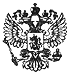 Приказ Минфина России от 7 мая 2019 г. N 66н "О составе информации о результатах независимой оценки качества условий осуществления образовательной деятельности организациями, осуществляющими образовательную деятельность, условий оказания услуг организациями культуры, социального обслуживания, медицинскими организациями, федеральными учреждениями медико-социальной экспертизы, размещаемой на официальном сайте для размещения информации о государственных и муниципальных учреждениях в информационно-телекоммуникационной сети "Интернет", включая единые требования к такой информации, и порядке ее размещения, а также требованиях к качеству, удобству и простоте поиска указанной информации"Зарегистрировано в Минюсте РФ 29 июля 2019 г.Регистрационный N 55422     В соответствии с частью 15 статьи 36.1 Закона Российской Федерацииот 9 октября 1992 г. N 3612-1 "Основы законодательства РоссийскойФедерации о культуре" (Ведомости Съезда народных депутатов и ВерховногоСовета Российской Федерации, 1992, N 46, ст. 2615; Собраниезаконодательства Российской Федерации, 2014, N 30, ст. 4257; 2017, N 50,ст. 7563), частью 13 статьи 8.1 Федерального закона от 24 ноября 1995 г.N 181-ФЗ "О социальной защите инвалидов в Российской Федерации" (Собраниезаконодательства Российской Федерации, 1995, N 48, ст. 4563; 2017, N 50,ст. 7563), частью 13 статьи 79.1 Федерального закона от 21 ноября 2011 г.N 323-ФЗ "Об основах охраны здоровья граждан в Российской Федерации"(Собрание законодательства Российской Федерации, 2011, N 48, ст. 6724;2014, N 30, ст. 4257; 2017, N 50, ст. 7563), частью 11 статьи 95.2Федерального закона от 29 декабря 2012 г. N 273-ФЗ "Об образовании вРоссийской Федерации" (Собрание законодательства Российской Федерации,2012, N 53, ст. 7598; 2014, N 30, ст. 4257; 2017, N 50, ст. 7563), частью14 статьи 23.1 Федерального закона от 28 декабря 2013 г. N 442-ФЗ "Обосновах социального обслуживания граждан в Российской Федерации"(Собрание законодательства Российской Федерации, 2013, N 52, ст. 7007;2014, N 30, ст. 4257; 2017, N 50, ст. 7563), пунктами 1-2, 4-5 части 8статьи 11 Федерального закона от 5 декабря 2017 г. N 392-ФЗ "О внесенииизменений в отдельные законодательные акты Российской Федерации повопросам совершенствования проведения независимой оценки качества условийоказания услуг организациями в сфере культуры, охраны здоровья,образования, социального обслуживания и федеральными учреждениямимедико-социальной экспертизы" (Собрание законодательства РоссийскойФедерации, 2017, N 50, ст. 7563), пунктом 1 постановления ПравительстваРоссийской Федерации от 14 ноября 2014 г. N 1203 "Об уполномоченномфедеральном органе исполнительной власти, определяющем состав информациио результатах независимой оценки качества условий осуществленияобразовательной деятельности организациями, осуществляющимиобразовательную деятельность, условий оказания услуг организациямикультуры, социального обслуживания, медицинскими организациями,федеральными учреждениями медико-социальной экспертизы, включая единыетребования к такой информации, и порядок ее размещения на официальномсайте для размещения информации о государственных и муниципальныхучреждениях в информационно-телекоммуникационной сети "Интернет"(Собрание законодательства Российской Федерации, 2014, N 47, ст. 6563;2018, N 17, ст. 2494; N 50, ст. 7755) приказываю:     1. Утвердить прилагаемые:     Состав информации о результатах независимой оценки качества условийосуществления образовательной деятельности организациями, осуществляющимиобразовательную деятельность, условий оказания услуг организациямикультуры, социального обслуживания, медицинскими организациями,федеральными учреждениями медико-социальной экспертизы, включая единыетребования к такой информации, размещаемой на официальном сайте дляразмещения информации о государственных и муниципальных учреждениях винформационно-телекоммуникационной сети "Интернет";     Порядок размещения информации о результатах независимой оценкикачества условий осуществления образовательной деятельностиорганизациями, осуществляющими образовательную деятельность, условийоказания услуг организациями культуры, социального обслуживания,медицинскими организациями, федеральными учреждениями медико-социальнойэкспертизы на официальном сайте для размещения информации огосударственных и муниципальных учреждениях винформационно-телекоммуникационной сети "Интернет";     Требования к качеству, удобству и простоте поиска информации орезультатах независимой оценки качества условий осуществленияобразовательной деятельности организациями, осуществляющимиобразовательную деятельность, условий оказания услуг организациямикультуры, социального обслуживания, медицинскими организациями,федеральными учреждениями медико-социальной экспертизы, размещаемой наофициальном сайте для размещения информации о государственных имуниципальных учреждениях в информационно-телекоммуникационной сети"Интернет" (далее - Требования).     2. Признать утратившими силу:     приказ Министерства финансов Российской Федерации от 22 июля 2015 г.N 116н "О составе информации о результатах независимой оценки качестваобразовательной деятельности организаций, осуществляющих образовательнуюдеятельность, оказания услуг организациями культуры, социальногообслуживания, медицинскими организациями, размещаемой на официальномсайте для размещения информации о государственных и муниципальныхучреждениях в информационно-телекоммуникационной сети "Интернет", ипорядке ее размещения" (зарегистрирован в Министерстве юстиции РоссийскойФедерации, 13 августа 2015 г., регистрационный N 38491; официальныйинтернет-портал правовой информации (www.pravo.gov.ru), 2015, 13августа);     приказ Министерства финансов Российской Федерации от 30 июня 2016 г.N 102н "О внесении изменений в приказ Министерства финансов РоссийскойФедерации от 22 июля 2015 г. N 116н "О составе информации о результатахнезависимой оценки качества образовательной деятельности организаций,осуществляющих образовательную деятельность, оказания услуг организациямикультуры, социального обслуживания, медицинскими организациями,размещаемой на официальном сайте для размещения информации огосударственных и муниципальных учреждениях винформационно-телекоммуникационной сети "Интернет", и порядке ееразмещения" (зарегистрирован в Министерстве юстиции Российской Федерации,2 августа 2016 г., регистрационный N 43059; официальный интернет-порталправовой информации (www.pravo.gov.ru), 2016, 2 августа).     3. Настоящий приказ вступает в силу в установленном порядке, заисключением абзацев второго-шестого подпункта "г" пункта 5 Требований,утвержденных настоящим приказом, вступающих в силу с 1 января 2020 года.Первый заместитель ПредседателяПравительства Российской Федерации -Министр финансовРоссийской Федерации                                       А.Г. Силуанов                                                                Утвержден                                           приказом Министерства финансов                                                     Российской Федерации                                                   от 7 мая 2019 г. N 66н   Состав информации о результатах независимой оценки качества условийосуществления образовательной деятельности организациями, осуществляющими   образовательную деятельность, условий оказания услуг организациями     культуры, социального обслуживания, медицинскими организациями, федеральными учреждениями медико-социальной экспертизы, включая единые   требования к такой информации, размещаемой на официальном сайте для  размещения информации о государственных и муниципальных учреждениях в           информационно-телекоммуникационной сети "Интернет"     1. На официальном сайте для размещения информации о государственныхи муниципальных учреждениях в информационно-телекоммуникационной сети"Интернет" (далее - официальный сайт) размещается информация орезультатах независимой оценки качества условий осуществленияобразовательной деятельности организаций, осуществляющих образовательнуюдеятельность, условий оказания услуг организациями культуры, социальногообслуживания, медицинскими организациями, федеральными учреждениямимедико-социальной экспертизы (далее - организации, независимая оценкакачества условий оказания услуг) в следующем составе (далее - Состав):     1) сведения о федеральном органе исполнительной власти,осуществляющем функции по выработке и реализации государственной политикии нормативно-правовому регулированию в сфере культуры, федеральном органеисполнительной власти, осуществляющем функции по выработке и реализациигосударственной политики и нормативно-правовому регулированию в сферездравоохранения, федеральном органе исполнительной власти, осуществляющемфункции по выработке и реализации государственной политики инормативно-правовому регулированию в сфере образования, федеральноморгане исполнительной власти, осуществляющем функции по выработке иреализации государственной политики и нормативно-правовому регулированиюв сфере социального обслуживания населения, федеральном органеисполнительной власти, осуществляющем функции по выработке и реализациигосударственной политики и нормативно-правовому регулированию в сфересоциальной защиты населения, органах государственной власти субъектаРоссийской Федерации и органах местного самоуправления, осуществляющихразмещение информации о независимой оценке качества на официальном сайтев соответствии с частью 14 статьи 36.1 Закона Российской Федерации от 9октября 1992 г. N 3612-1 "Основы законодательства Российской Федерации окультуре" (Ведомости Съезда народных депутатов и Верховного СоветаРоссийской Федерации, 1992, N 46, ст. 2615; Собрание законодательстваРоссийской Федерации, 2014, ст. 4257; 2017, N 50, ст. 7563) (далее -Закон Российской Федерации "Основы законодательства Российской Федерациио культуре"), частью 13 статьи 23.1 Федерального закона от 28 декабря2013 г. N 442-ФЗ "Об основах социального обслуживания граждан вРоссийской Федерации" (Собрание законодательства Российской Федерации,2013, N 52, ст. 7007; 2014, N 30, ст. 4257; 2017, N 50, ст. 7563) (далее- Федеральный закон "Об основах социального обслуживания граждан вРоссийской Федерации"), частью 12 статьи 79.1 Федерального закона от 21ноября 2011 г. N 323-ФЗ "Об основах охраны здоровья граждан в РоссийскойФедерации" (Собрание законодательства Российской Федерации, 2011, N 48,ст. 6724; 2014, N 30, ст. 4257; 2017, N 50, ст. 7563) (далее -Федеральный закон "Об основах охраны здоровья граждан в РоссийскойФедерации"), частью 10 статьи 95.2 Федерального закона от 29 декабря2012 г. N 273-ФЗ "Об образовании в Российской Федерации" (Собраниезаконодательства Российской Федерации, 2012, N 53, ст. 7598; 2014, N 30,ст. 4257; 2017, N 50, ст. 7563) (далее - Федеральный закон "Обобразовании в Российской Федерации"), частью 13 статьи 8.1 Федеральногозакона от 24 ноября 1995 г. N 181-ФЗ "О социальной защите инвалидов вРоссийской Федерации" (Собрание законодательства Российской Федерации,1995, N 48, ст. 4563; 2017, N 50, ст. 7563) (далее - Федеральный закон "Осоциальной защите инвалидов в Российской Федерации"), частью 7 статьи 11Федерального закона от 5 декабря 2017 г. N 392-ФЗ "О внесении изменений вотдельные законодательные акты Российской Федерации по вопросамсовершенствования проведения независимой оценки качества условий оказанияуслуг организациями в сфере культуры, охраны здоровья, образования,социального обслуживания и федеральными учреждениями медико-социальнойэкспертизы" (далее - Федеральный закон по вопросам совершенствованияпроведения независимой оценки качества условий оказания услуг) (Собраниезаконодательства Российской Федерации, 2017, N 50, ст. 7563) (далее -уполномоченные органы);     2) сведения об общественных советах по проведению независимой оценкикачества условий оказания услуг организациями при уполномоченных органах,формируемых в соответствии с частью 6 статьи 36.1 Закона РоссийскойФедерации "Основы законодательства Российской Федерации о культуре",частью 5 статьи 23.1 Федерального закона "Об основах социальногообслуживания граждан в Российской Федерации", частью 4 статьи 79.1Федерального закона "Об основах охраны здоровья граждан в РоссийскойФедерации", частью 2 статьи 95.2 Федерального закона "Об образовании вРоссийской Федерации", частью 5 статьи 8.1 Федерального закона "Осоциальной защите инвалидов в Российской Федерации" (далее - общественныесоветы по независимой оценке качества);     3) сведения об организациях, которые осуществляют сбор и обобщениеинформации о качестве условий оказания услуг организациями для проведениянезависимой оценки качества условий оказания услуг организациями, скоторыми в соответствии с законодательством Российской Федерации оконтрактной системе в сфере закупок товаров, работ, услуг для обеспечениягосударственных и муниципальных нужд заключены государственные(муниципальные) контракты на выполнение работ, оказание услуг по сбору иобобщению указанной информации и определенных решениями уполномоченныхорганов в соответствии с частью 12 статьи 36.1 Закона РоссийскойФедерации "Основы законодательства Российской Федерации о культуре",частью 11 статьи 23.1 Федерального закона "Об основах социальногообслуживания граждан в Российской Федерации", частью 10 статьи 79.1Федерального закона "Об основах охраны здоровья граждан в РоссийскойФедерации", частью 8 статьи 95.2 Федерального закона "Об образовании вРоссийской Федерации", частью 11 статьи 8.1 Федерального закона "Осоциальной защите инвалидов в Российской Федерации" (далее - оператор);     4) сведения о показателях, характеризующих общие критерии оценкикачества условий оказания услуг организациями, в отношении которыхпроводится независимая оценка качества условий оказания ими услуг,установленных федеральным органом исполнительной власти, осуществляющимфункции по выработке и реализации государственной политики инормативно-правовому регулированию в сфере культуры, федеральным органомисполнительной власти, осуществляющим функции по выработке и реализациигосударственной политики и нормативно-правовому регулированию в сферездравоохранения, федеральным органом исполнительной власти,осуществляющим функции по выработке и реализации государственной политикии нормативно-правовому регулированию в сфере образования, федеральныморганом исполнительной власти, осуществляющим функции по выработке иреализации государственной политики и нормативно-правовому регулированиюв сфере социального обслуживания населения, федеральным органомисполнительной власти, осуществляющим функции по выработке и реализациигосударственной политики и нормативно-правовому регулированию в сфересоциальной защиты населения в соответствии с частью 7 статьи 36.1 ЗаконаРоссийской Федерации "Основы законодательства Российской Федерации окультуре", частью 6 статьи 23.1 Федерального закона "Об основахсоциального обслуживания граждан в Российской Федерации", частью 5статьи 79.1 Федерального закона "Об основах охраны здоровья граждан вРоссийской Федерации", частью 5 статьи 95.2 Федерального закона "Обобразовании в Российской Федерации", частью 6 статьи 8.1 Федеральногозакона "О социальной защите инвалидов в Российской Федерации" (далее -показатели, характеризующие общие критерии оценки качества);     5) перечни организаций, в отношении которых проводится независимаяоценка качества условий оказания услуг организациями, определенныеобщественными советами по независимой оценке качества в соответствии сабзацем вторым части 11 статьи 36.1 Закона Российской Федерации "Основызаконодательства Российской Федерации о культуре", пунктом 1 части 10статьи 23.1 Федерального закона "Об основах социального обслуживанияграждан в Российской Федерации", пунктом 1 части 9 статьи 79.1Федерального закона "Об основах охраны здоровья граждан в РоссийскойФедерации", пунктом 1 части 7 статьи 95.2 Федерального закона "Обобразовании в Российской Федерации", пунктом 1 части 10 статьи 8.1Федерального закона "О социальной защите инвалидов в РоссийскойФедерации" (далее - перечень организаций, в отношении которых проводитсянезависимая оценка качества);     6) перечни организаций (видов организаций), в отношении которых непроводится независимая оценка качества условий оказания услугорганизациями, утвержденные уполномоченными органами в соответствии сабзацем вторым части 6 статьи 36.1 Закона Российской Федерации "Основызаконодательства Российской Федерации о культуре", пунктом 1 части 5статьи 23.1 Федерального закона "Об основах социального обслуживанияграждан в Российской Федерации", пунктом 1 части 4 статьи 79.1Федерального закона "Об основах охраны здоровья граждан в РоссийскойФедерации" (далее - перечень организаций, в отношении которых непроводится независимая оценка качества);     7) сведения о результатах независимой оценки качества условийоказания услуг организациями, а также предложениях об улучшении качестваих деятельности, представленных общественными советами по независимойоценке качества в уполномоченные органы в соответствии с абзацем шестымчасти 11 статьи 36.1 Закона Российской Федерации "Основы законодательстваРоссийской Федерации о культуре", пунктом 5 части 10 статьи 23.1Федерального закона "Об основах социального обслуживания граждан вРоссийской Федерации", пунктом 5 части 9 статьи 79.1 Федерального закона"Об основах охраны здоровья граждан в Российской Федерации", пунктом 5части 7 статьи 95.2 Федерального закона "Об образовании в РоссийскойФедерации", пунктом 4 части 10 статьи 8.1 Федерального закона "Осоциальной защите инвалидов в Российской Федерации" (далее соответственно- сведения о результатах независимой оценки качества, предложения обулучшении качества деятельности организаций);     8) публичный отчет о результатах независимой оценки качества ипринимаемых мерах по совершенствованию деятельности организаций,представляемый высшим должностным лицом субъекта Российской Федерации(руководителем высшего исполнительного органа государственной властисубъекта Российской Федерации) в законодательный (представительный) органгосударственной власти субъекта Российской Федерации в соответствии спунктом 4 статьи 26.3-2 Федерального закона от 6 октября 1999 г. N 184-ФЗ"Об общих принципах организации законодательных (представительных) иисполнительных органов государственной власти субъектов РоссийскойФедерации" (Собрание законодательства Российской Федерации, 1999, N 42,ст. 5005; 2007, N 1, ст. 21; N 43, ст. 5084; 2017, N 50, ст. 7563) (далее- Федеральный закон "Об общих принципах организации законодательных(представительных) и исполнительных органов государственной властисубъектов Российской Федерации");     9) планы организаций по устранению недостатков, выявленных в ходенезависимой оценки качества, утверждаемые уполномоченными органами всоответствии с частью 7 статьи 11 Федерального закона по вопросамсовершенствования проведения независимой оценки качества условий оказанияуслуг, и информация о ходе их исполнения (далее - планы организаций поустранению недостатков, выявленных в ходе независимой оценки качества);     10) сведения о должностных лицах уполномоченных органов,ответственных за размещение информации о результатах независимой оценкикачества на официальном сайте, а также за достоверность, полноту исвоевременность ее размещения, за ведение мониторинга посещенийгражданами официального сайта и их отзывов, за организацию работы поустранению выявленных недостатков и информирование на официальном сайтеграждан о принятых мерах, назначаемых уполномоченными органами всоответствии с частью 7 статьи 11 Федерального закона по вопросамсовершенствования проведения независимой оценки качества условий оказанияуслуг;     11) иные информация и документы по вопросам проведения независимойоценки качества, размещаемые уполномоченным органом на официальном сайте,в том числе сведения о проведении информационно-разъяснительной работысреди населения.     2. При формировании сведений, указанных в подпункте 1 пункта 1настоящего Состава, указывается следующая информация:     полное наименование уполномоченного органа в соответствии сосведениями Единого государственного реестра юридических лиц;     сокращенное наименование уполномоченного органа в соответствии сосведениями Единого государственного реестра юридических лиц (приналичии);     код и наименование организационно-правовой формы уполномоченногооргана в соответствии с Общероссийским классификатороморганизационно-правовых форм;     идентификационный номер налогоплательщика уполномоченного органа всоответствии со свидетельством о постановке на учет в налоговом органе;     код причины и дата постановки на учет в налоговом органеуполномоченного органа в соответствии со свидетельством о постановке научет в налоговом органе;     информация о месте нахождения уполномоченного органа, включая:     почтовый индекс места нахождения уполномоченного органа;     наименование страны (Российская Федерация) и код страны всоответствии с Общероссийским классификатором стран мира;     наименование субъекта Российской Федерации в соответствии сфедеративным устройством Российской Федерации, определенным статьей 65Конституции Российской Федерации, и соответствующее кодовое обозначениесубъекта Российской Федерации;     наименование муниципального района, городского округа иливнутригородской территории (для городов федерального значения) в составесубъекта Российской Федерации;     наименование городского или сельского поселения в составемуниципального района (для муниципального района) или внутригородскогорайона городского округа;     наименование населенного пункта, код территории населенного пункта всоответствии с Общероссийским классификатором территорий муниципальныхобразований;     наименование элемента планировочной структуры (при наличии);     наименование элемента улично-дорожной сети (при наличии);     тип и номер здания, сооружения;     тип и номер помещения, расположенного в здании или сооружении;     номера телефонов;     адреса электронной почты;     код(ы) и наименование(я) сферы (сфер) деятельности организаций,сведения о результатах независимой оценки качества которых размещаютсяуполномоченным органом на официальном сайте, принимающие следующиезначения:     1 - сфера культуры;     2 - образовательная деятельность;     3 - сфера охраны здоровья граждан;     4 - сфера социального обслуживания граждан;     5 - медико-социальная экспертиза.     код и наименование вида экономической деятельности организаций,сведения о результатах независимой оценки качества которых размещаютсяуполномоченным органом на официальном сайте, в соответствии сОбщероссийским классификатором видов экономической деятельности;     код и наименование территории деятельности уполномоченного органа всоответствии с Общероссийским классификатором территорий муниципальныхобразований.     При формировании информации о месте нахождения уполномоченногооргана указывается место нахождения постоянно действующегоисполнительного органа уполномоченного органа (в случае отсутствияпостоянно действующего исполнительного органа уполномоченного органа -иного органа, имеющего право действовать от имени уполномоченногооргана), по которому осуществляется связь с уполномоченным органом.     Информация о полном (сокращенном) наименовании уполномоченногооргана, коде и наименовании организационно-правовой формы уполномоченногооргана, месте нахождения уполномоченного органа, коде и наименованиисферы деятельности организаций, сведения о результатах независимой оценкикачества которых размещаются уполномоченным органом на официальном сайте,коде и наименовании вида экономической деятельности организаций, сведенияо результатах независимой оценки качества которых размещаютсяуполномоченным органом на официальном сайте, в соответствии сОбщероссийским классификатором видов экономической деятельности, коде инаименование территории деятельности уполномоченного органа всоответствии с Общероссийским классификатором территорий муниципальныхобразований формируется в информационной системе автоматически послеуказания идентификационного номера налогоплательщика уполномоченногооргана и кода причины постановки на учет в налоговом органе.     Информация о полном (сокращенном) наименовании уполномоченногооргана, коде и наименовании организационно-правовой формы уполномоченногооргана, месте нахождения уполномоченного органа соответствует сведениямЕдиного государственного реестра юридических лиц.     Информация о коде и наименовании сферы деятельности организаций,сведения о результатах независимой оценки качества которых размещаютсяуполномоченным органом на официальном сайте, коде и наименовании видаэкономической деятельности организаций, сведения о результатахнезависимой оценки качества которых размещаются уполномоченным органом наофициальном сайте, в соответствии с Общероссийским классификатором видовэкономической деятельности, коде и наименовании территории деятельностиуполномоченного органа в соответствии с Общероссийским классификаторомтерриторий муниципальных образований соответствует сведениям,представленным уполномоченным органом при регистрации на официальномсайте.     Информация об идентификационном номере налогоплательщикауполномоченного органа, коде причины и дате постановки на учет вналоговом органе формируется автоматически на основании сведений,предоставленных уполномоченным органом при авторизации и идентификации наофициальном сайте.     3. При формировании сведений, указанных в подпункте 2 пункта 1настоящего Состава, указывается следующая информация:     реквизиты документа общественной палаты, которым утвержден составобщественного совета по независимой оценке качества (далее - документ обутверждении состава общественного совета по независимой оценке качества):     наименование вида документа об утверждении состава общественногосовета по независимой оценке качества;     дата документа об утверждении состава общественного совета понезависимой оценке качества;     номер документа об утверждении состава общественного совета понезависимой оценке качества;     наименование общественного совета по независимой оценке качества суказанием на уполномоченный орган (уполномоченные органы), прикотором(ых) создан общественный совет по независимой оценке качества;     код и наименование сферы деятельности организаций, в отношениикоторых общественным советом по независимой оценке качестваосуществляется независимая оценка качества, принимающие следующиезначения:     1 - сфера культуры;     2 - образовательная деятельность;     3 - сфера охраны здоровья граждан;     4 - сфера социального обслуживания граждан;     5 - медико-социальная экспертиза;     дата создания общественного совета по независимой оценке качества;     дата истечения полномочий общественного совета по независимой оценкекачества;     задачи, функции и полномочия общественного совета по независимойоценке качества в соответствии с положением об общественном совете понезависимой оценке качества, определяемым уполномоченным органом всоответствии с частью 9 статьи 36.1 Закона Российской Федерации "Основызаконодательства Российской Федерации о культуре", частью 5.2 статьи 23.1Федерального закона "Об основах социального обслуживания граждан вРоссийской Федерации", частью 7 статьи 79.1 Федерального закона "Обосновах охраны здоровья граждан в Российской Федерации", частью 2.1статьи 95.2 Федерального закона "Об образовании в Российской Федерации",частью 8 статьи 8.1 Федерального закона "О социальной защите инвалидов вРоссийской Федерации";     сведения о составе общественного совета по независимой оценкекачества.     При формировании информации о составе общественного совета понезависимой оценке качества указываются следующие сведения:     фамилия, имя, отчество (при наличии) члена общественного совета понезависимой оценке качества;     дата включения члена общественного совета по независимой оценкекачества в общественный совет по независимой оценке качества;     место работы (службы, учебы) члена общественного совета понезависимой оценке качества с указанием занимаемой должности;     полномочия члена общественного совета по независимой оценке качествав общественном совете по независимой оценке качества (при наличии);     фотография члена общественного совета по независимой оценке качества(при наличии);     биография члена общественного совета по независимой оценке качествас указанием даты и места рождения, сведений об образовании, местахработы, семейном положении, государственных и ведомственных наградах (приналичии);     информация о деятельности члена общественного совета по независимойоценке качества в общественном совете (при наличии).     К информации об общественных советах по независимой оценке качестваприлагается(ются) электронная(ые) копия(ии) нормативного(ых)правового(ых) (правового(ых) акта(ов), определяющего(их) функции,полномочия и состав общественного совета.     В соответствии с пунктом 1 части 1 статьи 6 Федерального закона от27 июля 2006 г. N 152-ФЗ "О персональных данных" (Собраниезаконодательства Российской Федерации, 2006, N 31, ст. 3451; 2011, N 31,ст. 4701; 2013, N 14, ст. 1651; N 51, ст. 6683; 2016, N 27, ст. 4164;2017, N 27, ст. 3945; N 31, ст. 4772) размещение уполномоченным органом винформационной системе фотографии члена общественного совета, информациио биографии члена общественного совета с указанием даты и места рождения,сведений об образовании, местах работы, семейном положении,государственных и ведомственных наградах осуществляется в случаеполучения от члена общественного совета согласия на обработку егоперсональных данных.     В случае размещения уполномоченным органом на своем официальномсайте информации о полномочиях члена общественного совета по независимойоценке качества в общественном совете по независимой оценке качества,фотографии члена общественного совета по независимой оценке качества,информации о биографии члена общественного совета по независимой оценкекачества с указанием даты и места рождения, сведений об образовании,местах работы, семейном положении, государственных и ведомственныхнаградах, информации о деятельности члена общественного совета понезависимой оценке качества в общественном совете по независимой оценкекачества по решению уполномоченного органа вместо указанных сведений винформационной системе может быть размещена ссылка на соответствующиесведения, размещенные на официальном сайте уполномоченного органа. Вданном случае уполномоченный орган обеспечивает наличие указанныхсведений на своем официальном сайте в соответствии с приведенной ссылкой,а также обязательное изменение данной ссылки в случае изменения структурыразмещения информации на своем официальном сайте или удаления информации.     4. При формировании сведений, указанных в подпункте 3 пункта 1настоящего Состава, указывается следующая информация:     реквизиты решения уполномоченного органа по определению оператора(далее - решение):     дата решения;     номер решения (при наличии);     информация о государственном (муниципальном) контракте (договоре) навыполнение работ, оказание услуг по сбору и обобщению информации окачестве условий оказания услуг организациями, заключенном уполномоченныморганом с оператором (далее - контракт):     дата заключения контракта;     номер контракта (при наличии);     информация об объеме финансовых средств, выделенных на работуоператора, по сферам деятельности организаций;     уникальный номер реестровой записи реестра контрактов, заключенныхзаказчиками, соответствующий сведениям о государственном (муниципальном)контракте, заключенном уполномоченным органом с оператором,сформированный в соответствии с приказом Министерства финансов РоссийскойФедерации от 23 декабря 2013 г. N 13 Он "Об утверждении Порядкаформирования уникального номера реестровой записи в реестре контрактов,заключенных заказчиками, и реестре контрактов, содержащем сведения,составляющие государственную тайну" (зарегистрирован в Министерствеюстиции Российской Федерации 16 апреля 2014 г., регистрационный N 31992;Российская газета, 2014,23 апреля)1 (далее - уникальный номер реестровойзаписи реестра контрактов) (при наличии);     информация о коде и наименовании организационно-правовой формы, кодеи наименовании формы собственности, месте нахождения, идентификационномномере налогоплательщика, коде причины и дате постановки на учет вналоговом органе оператора или для иностранного юридического лица всоответствии с законодательством соответствующего иностранногогосударства аналоге идентификационного номера налогоплательщикаоператора;     информация об объекте закупки, цене контракта, сроке исполненияконтракта;     информация об исполнении контракта, включая информацию об оплатеконтракта, в том числе по сферам деятельности организаций, в отношениикоторых осуществляется независимая оценка качества;     информация о начислении неустоек (штрафов, пеней) в связи сненадлежащим исполнением стороной контракта обязательств, предусмотренныхконтрактом;     информация об отчете о выполненных работах по сбору и обобщениюинформации о качестве условий оказания услуг организациями (далее - отчетоператора):     дата представления отчета оператора, предусмотренная контрактом;реквизиты документа оператора, которым оператор представляетуполномоченному органу отчет оператора (далее - документ оператора):     наименование вида документа оператора;     дата документа оператора;     номер документа оператора (при наличии);     фамилия, имя, отчество (при наличии), должность лица оператора,подписавшего отчет оператора;     В случае, если решение уполномоченного органа об определенииоператора является нормативным правовым (правовым) актом, указываетсятакже следующая информация:     наименование вида нормативного правового (правового) акта;     дата принятия нормативного правового (правового) акта;     номер нормативного правового (правового) акта;     наименование нормативного правового (правового) акта (при наличии).     К информации о решении уполномоченного органа об определенииоператора прилагается электронная копия решения уполномоченного органа обопределении оператора.     Информации, указанная в абзацах шестом - двенадцатом настоящегопункта, формируется в соответствии с требованиями к формированиюсоответствующей информации, предусмотренными Порядком формированияинформации, а также обмена информацией и документами между заказчиком иФедеральным казначейством в целях ведения реестра контрактов, заключенныхзаказчиками, утвержденными приказом Министерства финансов РоссийскойФедерации от 24 ноября 2014 г. N 136н "О порядке формирования информации,а также обмена информацией и документами между заказчиками и Федеральнымказначейством в целях ведения реестра контрактов, заключенныхзаказчиками" (зарегистрирован в Министерстве юстиции Российской Федерации26 февраля 2015 г., регистрационный N 36216; официальный интернет-порталправовой информации (www.pravo.gov.ru), 2015 г., 27 февраля)2.     В случае размещения уполномоченным органом информации, указанной вабзаце девятом настоящего пункта:     вместо информации, указанной в абзацах одиннадцатом и двенадцатомнастоящего пункта, размещается ссылка на соответствующие сведения,размещенные на официальном сайте единой информационной системы в сферезакупок товаров, работ, услуг для обеспечения государственных имуниципальных нужд;     информация, указанная в абзацах шестом и седьмом, десятом иодиннадцатом настоящего пункта, формируется в информационной системеавтоматически после указания уникального номера реестровой записи реестраконтрактов в соответствии со сведениями единой информационной системы всфере закупок товаров, работ, услуг для обеспечения государственных имуниципальных нужд, указанными в данной реестровой записи реестраконтрактов.     К информации об отчете оператора на официальном сайте прилагаютсяэлектронные копии отчета оператора, принятого уполномоченным органом,документа оператора о направлении отчета оператора.     Дата указывается в формате ДД.ММ.ГГГГ.     5. При формировании сведений, указанных в подпункте 4 пункта 1настоящего Состава, указывается следующая информация:     код и наименование сферы деятельности организаций, в отношениикоторых федеральным органом исполнительной власти, осуществляющим функциипо выработке и реализации государственной политики и нормативно-правовомурегулированию в сфере культуры, федеральным органом исполнительнойвласти, осуществляющим функции по выработке и реализации государственнойполитики и нормативно-правовому регулированию в сфере здравоохранения,федеральным органом исполнительной власти, осуществляющим функции повыработке и реализации государственной политики и нормативно-правовомурегулированию в сфере образования, федеральным органом исполнительнойвласти, осуществляющим функции по выработке и реализации государственнойполитики и нормативно-правовому регулированию в сфере социальногообслуживания населения, федеральным органом исполнительной власти,осуществляющим функции по выработке и реализации государственной политикии нормативно-правовому регулированию в сфере социальной защиты населения,установлены показатели, характеризующие общие критерии оценки качества,принимающие следующие значения (далее - сферы деятельности организаций):     1 - сфера культуры;     2 - образовательная деятельность;     3 - сфера охраны здоровья граждан;     4 - сфера социального обслуживания граждан;     5 - медико-социальная экспертиза;     наименование видов организаций, в отношении которых федеральныморганом исполнительной власти, осуществляющим функции по выработке иреализации государственной политики и нормативно-правовому регулированиюв сфере культуры, федеральным органом исполнительной власти,осуществляющим функции по выработке и реализации государственной политикии нормативно-правовому регулированию в сфере здравоохранения, федеральныморганом исполнительной власти, осуществляющим функции по выработке иреализации государственной политики и нормативно-правовому регулированиюв сфере образования, федеральным органом исполнительной власти,осуществляющим функции по выработке и реализации государственной политикии нормативно-правовому регулированию в сфере социального обслуживаниянаселения, федеральным органом исполнительной власти, осуществляющимфункции по выработке и реализации государственной политики инормативно-правовому регулированию в сфере социальной защиты населения,установлены показатели, характеризующие общие критерии оценки качества(далее - виды организаций) (при наличии);     реквизиты нормативного правового акта федерального органаисполнительной власти, осуществляющего функции по выработке и реализациигосударственной политики и нормативно-правовому регулированию в сферекультуры, федерального органа исполнительной власти, осуществляющегофункции по выработке и реализации государственной политики инормативно-правовому регулированию в сфере здравоохранения, федеральногооргана исполнительной власти, осуществляющего функции по выработке иреализации государственной политики и нормативно-правовому регулированиюв сфере образования, федерального органа исполнительной власти,осуществляющего функции по выработке и реализации государственнойполитики и нормативно-правовому регулированию в сфере социальногообслуживания населения, федерального органа исполнительной власти,осуществляющего функции по выработке и реализации государственнойполитики и нормативно-правовому регулированию в сфере социальной защитынаселения, устанавливающего показатели, характеризующие общие критерииоценки качества (далее - нормативный правовой акт о показателях,характеризующих общие критерии оценки качества):     наименование вида нормативного правового акта о показателях,характеризующих общие критерии оценки качества;     дата принятия нормативного правового акта о показателях,характеризующих общие критерии оценки качества;     наименование уполномоченного органа, принявшего нормативный правовойакт о показателях, характеризующих общие критерии оценки качества;     номер нормативного правового акта о показателях, характеризующихобщие критерии оценки качества;     наименование нормативного правового акта о показателях,характеризующих общие критерии оценки качества;     информация о регистрации нормативного правового акта о показателях,характеризующих общие критерии оценки качества в Министерстве юстицииРоссийской Федерации:     дата регистрации нормативного правового акта о показателях,характеризующих общие критерии оценки качества;     регистрационный номер нормативного правового акта о показателях,характеризующих общие критерии оценки качества;     наименование показателя, характеризующего общие критерии оценкикачества;     код и наименование критерия оценки качества условий оказания услугорганизациями (или критерия условий оказания услуг организациямикультуры, осуществляющими создание, исполнение, показ и интерпретациюпроизведений литературы и искусства), к которому относится показатель,характеризующий общий критерий оценки качества, принимающие следующиезначения:     1 - открытость и доступность информации об организации;     2 - комфортность условий предоставления услуги, в том числе времяожидания ее предоставления;     3 - доступность услуг для инвалидов;     4 - доброжелательность, вежливость работников организации;     5 - удовлетворенность условиями оказания услуг;     наименование единицы измерения показателя, характеризующего общиекритерии оценки качества;     наименования параметров, используемых при расчете значенияпоказателя, характеризующего общие критерии оценки качества;     наименования индикаторов определения значения параметров,используемых при расчете значения показателя, характеризующего общиекритерии оценки качества (при наличии);     наименование единиц измерения параметров, используемых при расчетезначения показателя, характеризующего общие критерии оценки качества;     порядок расчета значения показателя, характеризующего общие критерииоценки качества;     значение максимальной величины оценки показателя, характеризующегообщие критерии оценки качества;     значимость показателя, характеризующего общие критерии оценкикачества.     К информации о нормативном правовом акте о показателях,характеризующих общие критерии оценки качества, прилагается электроннаякопия соответственно нормативного правового акта о показателях,характеризующих общие критерии оценки качества.     Сведения о показателях, характеризующих общие критерии оценкикачества, в части информации, указанной в абзацах двадцать пятом идвадцать шестом, двадцать восьмом - тридцатом настоящего пункта,формируются в информационной системе федеральным органом исполнительнойвласти, осуществляющим функции по выработке и реализации государственнойполитики и нормативном-правовому регулированию в сфере социальной защитынаселения, в соответствии с устанавливаемым им в соответствии с частью 2статьи 12 Федерального закона по вопросам совершенствования проведениянезависимой оценки качества условий оказания услуг единым порядкомрасчета показателей, характеризующих общие критерии оценки качества.     Сведения о показателях, характеризующих общие критерии оценкикачества, в части информации, указанной в абзацах втором, восьмом -девятнадцатом, двадцать седьмом, тридцать первом настоящегопункта формируются в информационной системе федеральным органомисполнительной власти, осуществляющим функции по выработке и реализациигосударственной политики и нормативно-правовому регулированию в сферекультуры, федеральным органом исполнительной власти, осуществляющимфункции по выработке и реализации государственной политики инормативно-правовому регулированию в сфере здравоохранения, федеральныморганом исполнительной власти, осуществляющим функции по выработке иреализации государственной политики и нормативно-правовому регулированиюв сфере образования, федеральным органом исполнительной власти,осуществляющим функции по выработке и реализации государственной политикии нормативно-правовому регулированию в сфере социального обслуживаниянаселения, федеральным органом исполнительной власти, осуществляющимфункции по выработке и реализации государственной политики инормативно-правовому регулированию в сфере социальной защиты населения.     Информация о видах медицинских организаций формируется винформационной системе в соответствии с номенклатурой медицинскихорганизаций, устанавливаемой в соответствии со статьей 14 Федеральногозакона "Об охране здоровья граждан" (далее - номенклатура медицинскихорганизаций).     6. При формировании сведений, указанных в подпункте 5 пункта 1настоящего Состава, указывается следующая информация:     наименование общественного совета по независимой оценке качества,определившего перечень организаций, в отношении которых проводитсянезависимая оценка качества;     код и наименование сферы деятельности организаций, в отношениикоторых общественным советом определен перечень организаций, в отношениикоторых проводится независимая оценка качества;     количество организаций по сферам деятельности, включенных в переченьорганизаций, в отношении которых проводится независимая оценка качества;     количество организаций по сферам деятельности, подлежащихнезависимой оценке качества;     удельный вес количества организаций по сферам деятельности,охваченных независимой оценкой качества в отчетном периоде, от общегочисла организаций по сферам деятельности, подлежащих независимой оценкекачества;     реквизиты документа общественного совета, которым определен переченьорганизаций, в отношении которых проводится независимая оценка качества;     период (год) проведения независимой оценки качества в отношенииорганизации, включенной в перечень организаций, в отношении которыхпроводится независимая оценка качества;     полное наименование организаций, включенных в перечень организаций,в отношении которых проводится независимая оценка качества, всоответствии с Единым государственным реестром юридических лиц;     сокращенное наименование организаций, включенных в переченьорганизаций, в отношении которых проводится независимая оценка качества,в соответствии с Единым государственным реестром юридических лиц (приналичии);     фирменное наименование организаций, включенных в переченьорганизаций, в отношении которых проводится независимая оценка качества,в соответствии с Единым государственным реестром юридических лиц (приналичии);     коды и наименования организационно-правовых форм организаций,включенных в перечень организаций, в отношении которых проводитсянезависимая оценка качества, в соответствии с Общероссийскимклассификатором организационно-правовых форм;     коды и наименования форм собственности организаций, включенных вперечень организаций, в отношении которых проводится независимая оценкакачества, в соответствии с Общероссийским классификатором формсобственности;     идентификационные номера налогоплательщиков организаций, включенныхв перечень организаций, в отношении которых проводится независимая оценкакачества, в соответствии со свидетельствами о постановке на учет вналоговом органе;     коды причины и даты постановки на учет в налоговом органеорганизаций, включенных в перечень организаций, в отношении которыхпроводится независимая оценка, в соответствии со свидетельствами опостановке на учет в налоговом органе (за исключением физических лиц,зарегистрированных в качестве индивидуальных предпринимателей);     наименования видов организаций, к которым применяются показатели,характеризующие общие критерии оценки качества, соответствующиеорганизациям, включенным в перечень организаций, в отношении которыхпроводится независимая оценка качества;     информация о месте нахождения организаций, включая:     почтовый индекс;     наименование страны;     наименование субъекта Российской Федерации в соответствии сфедеративным устройством Российской Федерации, определенным статьей 65Конституции Российской Федерации, и соответствующее кодовое обозначениесубъекта Российской Федерации;     наименование муниципального района, городского округа иливнутригородской территории (для городов федерального значения) в составесубъекта Российской Федерации;     наименование городского или сельского поселения в составемуниципального района (для муниципального района) или внутригородскогорайона городского округа;     наименование населенного пункта, код территории населенного пункта всоответствии с Общероссийским классификатором территорий муниципальныхобразований;     наименование элемента планировочной структуры (при наличии);     наименование элемента улично-дорожной сети (при наличии);     тип и номер здания, сооружения;     тип и номер помещения, расположенного в здании или сооружении;     номера телефонов;     адреса электронной почты;     доменные имена официальных сайтов организаций винформационно-телекоммуникационной сети "Интернет" (далее - сеть"Интернет").     При размещении информации о месте нахождения организации указываетсяместо нахождения постоянно действующего исполнительного органаорганизации (в случае отсутствия постоянно действующего исполнительногооргана организации - иного органа, имеющего право действовать от имениорганизации), по которому осуществляется связь с организацией.     Информация о наименовании общественного совета по независимой оценкекачества формируется в информационной системе путем выборасоответствующего значения из перечня наименований общественных советов,формируемых в соответствии с пунктом 3 настоящего Состава.     Информация о коде и наименовании сферы деятельности организаций, вотношении которых общественным советом определен перечень организаций, вотношении которых проводится независимая оценка качества, формируется винформационной системе автоматически на основании информации о коде инаименовании сферы деятельности организаций, в отношении которыхобщественными советом по независимой оценке качества проводитсянезависимая оценка качества, формируемой в соответствии с пунктом 3настоящего Состава.     Информация об удельном весе количества организаций по сферамдеятельности, охваченных независимой оценкой качества в отчетном периоде,от общего числа организаций по сферам деятельности, подлежащихнезависимой оценке качества, формируется в информационной системеавтоматически на основании сведений о количестве организаций по сферамдеятельности, включенных в перечень организаций, в отношении которыхпроводится независимая оценка качества, и количестве организаций посферам деятельности, подлежащих независимой оценке качества.     При формировании информации о реквизитах документа общественногосовета по независимой оценке качества, которым определен переченьорганизаций, в отношении которых проводится независимая оценка качества,указываются следующие сведения:     наименование вида документа общественного совета по независимойоценке качества, которым определен перечень организаций, в отношениикоторых проводится независимая оценка качества;     дата документа общественного совета по независимой оценке качества,которым определен перечень организаций, в отношении которых проводитсянезависимая оценка качества;     номер документа общественного совета по независимой оценке качества,которым определен перечень организаций, в отношении которых проводитсянезависимая оценка качества (при наличии).     Информация о полном, сокращенном и фирменном наименованияхорганизаций, включенных в перечень организаций, в отношении которыхпроводится независимая оценка качества, кодах и наименованиях ихорганизационно-правовых форм, месте нахождения организаций формируется винформационной системе автоматически после указания информации обидентификационных номерах налогоплательщиков организаций, включенных вперечень организаций, в отношении которых проводится независимая оценкакачества, и при наличии кодов причины и даты постановки их на учет вналоговом органе в соответствии со сведениями Единого государственногореестра юридических лиц и Единого государственного реестра индивидуальныхпредпринимателей.     Информация о коде и наименовании форм собственности организаций,адресах электронной почты и доменных именах официальных сайтоворганизаций в сети "Интернет" для организаций, включенных в переченьорганизаций, в отношении которых проводится независимая оценка качества,сведения о которых содержатся в реестре участников бюджетного процесса, атакже юридических лиц, не являющихся участниками бюджетного процесса(далее - Сводный реестр), формирование и ведение которого осуществляетсяв соответствии с приказом Минфина России от 23 декабря 2014 г. N 163н "ОПорядке формирования и ведения реестра участников бюджетного процесса, атакже юридических лиц, не являющихся участниками бюджетного процесса"(зарегистрирован в Министерстве юстиции Российской Федерации 9 февраля2015 г., регистрационный N 35954; официальный интернет-портал правовойинформации (www.pravo.gov.ru), 2015, 13 февраля)3, формируется винформационной системе автоматически после указания информации обидентификационных номерах налогоплательщиков организаций, включенных вперечень организаций, в отношении которых проводится независимая оценкакачества, и при наличии кодов причины и даты постановки их на учет вналоговом органе в соответствии со сведениями Сводного реестра.     Информация о наименованиях видов организаций, к которым применяютсяпоказатели, характеризующие общие критерии оценки качества,соответствующие организациям, включенным в перечень организаций, вотношении которых проводится независимая оценка качества, формируется винформационной системе путем выбора соответствующих наименований видоворганизаций из полного перечня наименований видов организаций,формируемого в соответствии с пунктом 5 настоящего Состава.     Дата указывается в формате ДД.ММ.ГГГГ.     7. При формировании сведений, указанных в подпункте 6 пункта 1настоящего Состава, указывается следующая информация:     код и наименование сферы деятельности организаций, в отношениикоторых не проводится независимая оценка качества, принимающие значение всоответствии с абзацем вторым пункта 5 настоящего Состава;     реквизиты нормативного правового акта уполномоченного органа,которым утверждается перечень организаций, в отношении которых непроводится независимая оценка качества:     наименование вида нормативного правового акта уполномоченногооргана, которым утверждается перечень организаций, в отношении которых непроводится независимая оценка качества;     наименование уполномоченного органа, принявшего нормативный правовойакт, которым утверждается перечень организаций, в отношении которых непроводится независимая оценка качества;     дата принятия нормативного правового акта уполномоченного органа,которым утверждается перечень организаций, в отношении которых непроводится независимая оценка качества;     номер нормативного правового акта уполномоченного органа, которымутверждается перечень организаций, в отношении которых не проводитсянезависимая оценка качества;     наименование нормативного правового акта уполномоченного органа,которым утверждается перечень организаций, в отношении которых непроводится независимая оценка качества;     информация о регистрации нормативного правового акта уполномоченногооргана, которым утверждается перечень организаций, в отношении которых непроводится независимая оценка качества, в Министерстве юстиции РоссийскойФедерации:     дата регистрации нормативного правового акта уполномоченного органа,которым утверждается перечень организаций, в отношении которых непроводится независимая оценка качества, в Министерстве юстиции РоссийскойФедерации;     регистрационный номер нормативного правового акта уполномоченногооргана, которым утверждается перечень организаций, в отношении которых непроводится независимая оценка качества;     информация о предварительном обсуждении нормативного правового актауполномоченного органа, которым утверждается перечень организаций, вотношении которых не проводится независимая оценка качества, собщественным советом по независимой оценке качества:     наименование общественного совета по независимой оценке качества;     информация о решении общественного совета по независимой оценкекачества по предварительному обсуждению нормативного правового актауполномоченного органа, которым утверждается перечень организаций, вотношении которых не проводится независимая оценка качества:     наименование вида документа общественного совета по независимойоценке качества по предварительному обсуждению нормативного правовогоакта уполномоченного органа, которым утверждается перечень организаций, вотношении которых не проводится независимая оценка качества;     дата документа общественного совета по независимой оценке качествапо предварительному обсуждению нормативного правового актауполномоченного органа, которым утверждается перечень организаций, вотношении которых не проводится независимая оценка качества;     номер документа общественного совета по независимой оценке качествапо предварительному обсуждению нормативного правового актауполномоченного органа, которым утверждается перечень организаций, вотношении которых не проводится независимая оценка качества (приналичии);     текст документа общественного совета по независимой оценке качествапо предварительному обсуждению нормативного правового актауполномоченного органа, которым утверждается перечень организаций, вотношении которых не проводится независимая оценка качества;     наименование видов медицинских организаций, в отношении которыхуполномоченным органом определен перечень организаций, в отношениикоторых не проводится независимая оценка качества, в соответствии сноменклатурой медицинских организаций;     информация об организациях культуры и социального обслуживания,включенных в перечень организаций, в отношении которых не проводитсянезависимая оценка качества:     полное наименование организаций, включенных в перечень организаций,в отношении которых не проводится независимая оценка качества, всоответствии с Единым государственным реестром юридических лиц;     сокращенное наименование организаций, включенных в переченьорганизаций, в отношении которых не проводится независимая оценкакачества, в соответствии с Единым государственным реестром юридическихлиц (при наличии);     фирменное наименование организаций, включенных в переченьорганизаций, в отношении которых не проводится независимая оценкакачества, в соответствии с Единым государственным реестром юридическихлиц (при наличии);     коды и наименования организационно-правовых форм организаций,включенных в перечень организаций, в отношении которых не проводитсянезависимая оценка качества, в соответствии с Общероссийскимклассификатором организационно-правовых форм;     коды и наименования форм собственности организаций, включенных вперечень организаций, в отношении которых не проводится независимаяоценка качества, в соответствии с Общероссийским классификатором формсобственности;     идентификационные номера налогоплательщиков организаций, включенныхв перечень организаций, в отношении которых не проводится независимаяоценка качества, в соответствии со свидетельством о постановке на учет вналоговом органе;     коды причины и даты постановки на учет в налоговом органеорганизаций, включенных в перечень организаций, в отношении которых непроводится независимая оценка качества, в соответствии со свидетельствомо постановке на учет в налоговом органе (за исключением физических лиц,зарегистрированных в качестве индивидуальных предпринимателей);     информация о месте нахождения организаций, включая:     почтовый индекс;     наименование страны;     наименование субъекта Российской Федерации в соответствии сфедеративным устройством Российской Федерации, определенным статьей 65Конституции Российской Федерации, и соответствующее кодовое обозначениесубъекта Российской Федерации;     наименование муниципального района, городского округа иливнутригородской территории (для городов федерального значения) в составесубъекта Российской Федерации;     наименование городского или сельского поселения в составемуниципального района (для муниципального района) или внутригородскогорайона городского округа;     наименование населенного пункта, код территории населенного пункта всоответствии с Общероссийским классификатором территорий муниципальныхобразований;     наименование элемента планировочной структуры (при наличии);     наименование элемента улично-дорожной сети (при наличии);     тип и номер здания, сооружения;     тип и номер помещения, расположенного в здании или сооружении;     номера телефонов;     адреса электронной почты;     доменные имена официальных сайтов организаций в сети "Интернет".     При размещении информации о месте нахождения организации указываетсяместо нахождения постоянно действующего исполнительного органаорганизации (в случае отсутствия постоянно действующего исполнительногооргана организации - иного органа, имеющего право действовать от имениорганизации), по которому осуществляется связь с организацией.     К информации о реквизитах нормативного правового актауполномоченного органа, которым утверждается перечень организаций, вотношении которых не проводится независимая оценка качества, наофициальном сайте размещается нормативный правовой акт уполномоченногооргана, которым утверждается перечень организаций, в отношении которых непроводится независимая оценка качества.     К информации о решении общественного совета по независимой оценкекачества по предварительному обсуждению нормативного правового актауполномоченного органа, которым утверждается перечень организаций, вотношении которых не проводится независимая оценка качества, наофициальном сайте размещается решение общественного совета по независимойоценке качества по предварительному обсуждению нормативного правовогоакта уполномоченного органа, которым утверждается перечень организаций, вотношении которых не проводится независимая оценка качества.     Информация о наименованиях видов организаций, включенных в переченьорганизаций, в отношении которых не проводится независимая оценкакачества, формируется в информационной системе путем выборасоответствующих наименований видов организаций из полного перечнянаименований видов организаций, формируемого в соответствии с пунктом 5настоящего Состава.     Информация о наименованиях видов медицинских организаций, включенныхв перечень организаций, в отношении которых не проводится независимаяоценка качества, формируется в информационной системе путем выборасоответствующих наименований видов организаций из перечня наименованийвидов медицинских организаций, формируемого в соответствии с пунктом 5настоящего Состава.     Информация о полном, сокращенном и фирменном наименованияхорганизаций, включенных в перечень организаций, в отношении которых непроводится независимая оценка качества, месте нахождения организаций,кодах и наименованиях их организационно-правовых форм формируется винформационной системе автоматически после указания информации обидентификационных номерах налогоплательщиков организаций, включенных вперечень организаций, в отношении которых не проводится независимаяоценка качества, и при наличии кодов причины и даты постановки их на учетв налоговом органе в соответствии со сведениями Единого государственногореестра юридических лиц и Единого государственного реестра индивидуальныхпредпринимателей.     Информация о коде и наименовании форм собственности организаций,адресах электронной почты и доменных именах официальных сайтоворганизаций в сети "Интернет" для организаций, включенных в переченьорганизаций, в отношении которых не проводится независимая оценкакачества, сведения о которых содержатся в Сводном реестре, формируется винформационной системе автоматически после указания информации обидентификационных номерах налогоплательщиков организаций, включенных вперечень организаций, в отношении которых не проводится независимаяоценка качества, и при наличии кодов причины и даты постановки их на учетв налоговом органе в соответствии со сведениями Сводного реестра.     Дата указывается в формате ДД.ММ.ГГГГ.     Сведения о перечне организаций, в отношении которых не проводитсянезависимая оценка качества, формируются федеральным органомисполнительной власти, осуществляющим функции по выработке и реализациигосударственной политики и нормативно-правовому регулированию в сферекультуры, федеральным органом исполнительной власти, осуществляющимфункции по выработке и реализации государственной политики инормативно-правовому регулированию в сфере здравоохранения, федеральныморганом исполнительной власти, осуществляющим функции по выработке иреализации государственной политики и нормативно-правовому регулированиюв сфере социального обслуживания населения.     8. При формировании сведений, указанных в подпункте 7 пункта 1настоящего Состава, указывается следующая информация:     наименование общественного совета по независимой оценке качества,которым представлены в уполномоченный орган результаты независимой оценкикачества и предложения об улучшении деятельности организаций;     период проведения независимой оценки качества;     дата представления общественным советом по независимой оценкекачества в уполномоченный орган результатов независимой оценки качества ипредложений об улучшении деятельности организаций;     реквизиты документа общественного совета по независимой оценкекачества, которым утверждаются результаты независимой оценки качества ипредложения об улучшении деятельности организаций (при наличии):     наименование вида документа общественного совета по независимойоценке качества, которым утверждаются результаты независимой оценкикачества и предложения по улучшению деятельности организаций;     дата документа общественного совета по независимой оценке качества,которым утверждаются результаты независимой оценки качества и предложенияпо улучшению деятельности организаций;     номер документа общественного совета по независимой оценке качества,которым утверждаются результаты независимой оценки качества и предложенияпо улучшению деятельности организаций (при наличии);     основные результаты независимой оценки качества;     численность получателей услуг организации в течение календарногогода, предшествующего году проведения независимой оценки качества;     численность респондентов, участвовавших в социологических опросах;     доля респондентов, участвовавших в социологических опросах, в общейчисленности получателей услуг организации в течение календарного года,предшествующего году проведения независимой оценки качества (впроцентах);     количественные результаты независимой оценки качества по:     показателям, характеризующим общие критерии оценки качества;     организациям;     муниципальным образованиям;     субъектам Российской Федерации;     Российской Федерации;     по сферам деятельности организаций в муниципальном образовании;     по сферам деятельности организаций в субъекте Российской Федерации;     по сферам деятельности в Российской Федерации;     основные недостатки, выявленные в ходе проведения независимой оценкикачества;     предложения об улучшении качества деятельности организаций.     Информация о наименовании общественного совета по независимой оценкекачества, которым предоставлены в уполномоченный орган результатынезависимой оценки качества и предложения об улучшении качествадеятельности организаций, формируется в информационной системе путемвыбора соответствующего значения из перечня наименований общественныхсоветов по независимой оценки качества, положения о которых утвержденыуполномоченным органом.     К сведениям о результатах независимой оценки качества и предложенияхпо улучшению деятельности организаций на официальном сайте размещаетсядокумент общественного совета по независимой оценке качества, содержащийсведения о результатах независимой оценки качества и предложениях поулучшению деятельности организаций, направленный общественным советом понезависимой оценке качества уполномоченному органу.     При формировании информации о количественных результатах независимойоценки качества по показателям, характеризующим общие критерии оценкикачества, указываются следующие сведения:     значения параметров, используемых при расчете значения показателей,характеризующих общие критерии оценки качества, в том числе по каждойорганизации, включенной в перечни организаций, в отношении которыхпроводится независимая оценка качества;     сведения о выполнении организацией индикаторов определения значенияпараметров, используемых при расчете значения показателя,характеризующего общие критерии оценки качества, по каждой организации,включенной в перечни организаций, в отношении которых проводитсянезависимая оценка качества;     значение показателя, характеризующего общие критерии оценкикачества, по каждой организации, включенной в перечни организаций, вотношении которых проводится независимая оценка качества.     Сведения о значениях показателей, характеризующих общие критерииоценки качества, по каждой организации, включенной в перечни организаций,в отношении которых проводится независимая оценка качества, формируются винформационной системе на основании информации о значениях параметров исведений о выполнении организацией индикаторов определения значенияпараметров, используемых при расчете значения показателя,характеризующего общие критерии оценки качества, в соответствии спорядками расчетов, сформированными в соответствии с пунктом 5 настоящегоСостава.     При формировании информации о количественных результатах независимойоценки качества по организации указываются следующие сведения:     порядок расчета показателя, характеризующего общие критерии оценкикачества, по организации;     значения параметров, используемых при расчете показателя,характеризующего общие критерии оценки качества, по организации;     значение показателя, характеризующего общие критерии оценкикачества, по организации, включенной в перечни организаций, в отношениикоторых проводится независимая оценка качества.     Сведения о значениях параметров, используемых при расчетепоказателя, характеризующего общие критерии оценки качества, поорганизации формируются в информационной системе автоматически исоответствует информации, полученной при формировании информации околичественных результатах независимой оценки качества по показателям,характеризующим общие критерии оценки качества.     Сведения о значении показателя, характеризующего общие критерииоценки качества, по организации, включенной в перечни организаций, вотношении которых проводится независимая оценка качества, формируются винформационной системе на основании информации о значениях параметров,используемых при расчете показателя, характеризующего общие критерииоценки качества, по организации в соответствии с порядком расчета,указанным в абзаце тридцать первом настоящего пункта.     Сведения о порядке расчета показателя, характеризующего общиекритерии оценки качества, по организации формируются в информационнойсистеме федеральным органом исполнительной власти, осуществляющим функциипо выработке и реализации государственной политики инормативном-правовому регулированию в сфере социальной защиты населения,в с соответствии с устанавливаемым им в соответствии с частью 2 статьи 12Федерального закона по вопросам совершенствования проведения независимойоценки качества условий оказания услуг единым порядком расчетапоказателей, характеризующих общие критерии оценки качества.     При формировании информации о количественных результатах независимойоценки качества по сфере деятельности в Российской Федерации (субъектеРоссийской Федерации, муниципальном образовании) указываются следующиесведения:     порядок расчета показателя, характеризующего общие критерии оценкикачества, по сфере деятельности в Российской Федерации (субъектеРоссийской Федерации, муниципальном образовании);     значения параметров, используемых при расчете показателя,характеризующего общие критерии оценки качества, по сфере деятельности вРоссийской Федерации (субъекте Российской Федерации, муниципальномобразовании);     значение показателя, характеризующего общие критерии оценкикачества, по сфере деятельности в Российской Федерации (субъектеРоссийской Федерации, муниципальном образовании).     Сведения о значениях параметров, используемых при расчетепоказателя, характеризующего общие критерии оценки качества, по сфередеятельности в Российской Федерации (субъекте Российской Федерации,муниципальном образовании) формируются в информационной системеавтоматически и соответствует информации, полученной при формированииинформации о количественных результатах независимой оценки качества попоказателям, характеризующим общие критерии оценки качества, поорганизациям, и сформированной в соответствии с пунктом 6 настоящегоСостава в части количества организаций по сферам деятельности, включенныхв перечни организаций, в отношении которых проводится независимая оценкакачества.     Сведения о значении показателя, характеризующего общие критерииоценки качества, по сфере деятельности в Российской Федерации (субъектеРоссийской Федерации, муниципальном образовании) формируются винформационной системе на основании информации о значениях параметров,используемых при расчете показателя, характеризующего общие критерииоценки качества, по сфере деятельности в Российской Федерации (субъектеРоссийской Федерации, муниципальном образовании) в соответствии спорядком расчета, указанным в абзаце тридцать восьмом настоящего пункта.     Сведения о порядке расчета показателя, характеризующего общиекритерии оценки качества, по сфере деятельности в Российской Федерации(субъекте Российской Федерации, муниципальном образовании) формируются винформационной системе федеральным органом исполнительной власти,осуществляющим функции по выработке и реализации государственной политикии нормативном-правовому регулированию в сфере социальной защитынаселения, в соответствии с устанавливаемым им в соответствии с частью 2статьи 12 Федерального закона по вопросам совершенствования проведениянезависимой оценки качества условий оказания услуг единым порядкомрасчета показателей, характеризующих общие критерии оценки качества.     Отнесение организации к соответствующей отрасли, субъекту РоссийскойФедерации (муниципальному образованию) осуществляется в информационнойсистеме автоматически на основании сведений, указанных по даннойорганизации в соответствии с пунктом 6 настоящего Состава.     При формировании информации о количественных результатах независимойоценки качества в Российской Федерации (субъекте Российской Федерации,муниципальном образовании) указываются следующие сведения:     порядок расчета показателя, характеризующего общие критерии оценкикачества, в Российской Федерации (субъекте Российской Федерации,муниципальном образовании);     значения параметров, используемых при расчете показателя,характеризующего общие критерии оценки качества, в Российской Федерации(субъекте Российской Федерации, муниципальном образовании);     значение показателя, характеризующего общие критерии оценкикачества, в Российской Федерации (субъекте Российской Федерации,муниципальном образовании).     Сведения о значениях параметров, используемых при расчетепоказателя, характеризующего общие критерии оценки качества, в РоссийскойФедерации (субъекте Российской Федерации, муниципальном образовании)формируются в информационной системе автоматически и соответствуютинформации, полученной при формировании информации о количественныхрезультатах независимой оценки качества по показателям, характеризующимобщие критерии оценки качества, по сферам деятельности в РоссийскойФедерации (субъекте Российской Федерации, муниципальном образовании).     Сведения о значении показателя, характеризующего общие критерииоценки качества, в Российской Федерации (субъекте Российской Федерации,муниципальном образовании) формируются в информационной системе наосновании информации о значениях параметров, используемых при расчетепоказателя, характеризующего общие критерии оценки качества, в РоссийскойФедерации (субъекте Российской Федерации, муниципальном образовании) всоответствии с порядком расчета, сформированным в соответствии с абзацемсорок шестым настоящего пункта.     Сведения о порядке расчета показателя, характеризующего общиекритерии оценки качества, в Российской Федерации (субъекте РоссийскойФедерации, муниципальном образовании) формируются в информационнойсистеме федеральным органом исполнительной власти, осуществляющим функциипо выработке и реализации государственной политики и нормативно-правовомурегулированию в сфере социальной защиты населения, в соответствии сустанавливаемым им в соответствии с частью 2 статьи 12 Федеральногозакона по вопросам совершенствования проведения независимой оценкикачества условий оказания услуг единым порядком расчета показателей,характеризующих общие критерии оценки качества.     9. При формировании сведений, указанных в подпункте 8 пункта 1настоящего Состава, указывается следующая информация:     реквизиты публичного отчета о результатах независимой оценкикачества и принимаемых мерах по совершенствованию деятельности указанныхорганизаций (далее - публичный отчет):     отчетный период (дата начала и дата окончания);     фамилия, имя, отчество (при наличии) должностного лица субъектаРоссийской Федерации (руководителя высшего исполнительного органагосударственной власти субъекта Российской Федерации), подписавшегопубличный отчет;     дата подписания публичного отчета;     сведения, предусмотренные формой публичного отчета, утвержденнойпостановлением Правительства Российской Федерации от 17 апреля 2018 г.N 457 "Об утверждении формы обязательного публичного отчета высшегодолжностного лица субъекта Российской Федерации (руководителя высшегоисполнительного органа государственной власти субъекта РоссийскойФедерации) о результатах независимой оценки качества условий оказанияуслуг организациями в сфере культуры, охраны здоровья, образования,социального обслуживания, представляемого в законодательный(представительный) орган государственной власти субъекта РоссийскойФедерации, и формы плана по устранению недостатков, выявленных в ходенезависимой оценки качества условий оказания услуг организациями в сферекультуры, охраны здоровья, образования, социального обслуживания ифедеральными учреждениями медико-социальной экспертизы" (Собраниезаконодательства Российской Федерации, 2018, N 17, ст. 2498) (далее -сведения, предусмотренной формой публичного отчета);     дата рассмотрения публичного отчета в законодательном(представительном) органе государственной власти субъекта РоссийскойФедерации;     решение, принятое законодательным (представительным) органомгосударственной власти субъекта Российской Федерации по итогамрассмотрения публичного отчета.     При формировании решения, принятого законодательным(представительным) органом государственной власти субъекта РоссийскойФедерации по итогам рассмотрения публичного отчета, указывается:     описание рекомендаций высшему должностному лицу субъекта РоссийскойФедерации (руководителю высшего исполнительного органа государственнойвласти субъекта Российской Федерации) по улучшению организации работысоответствующих организаций;     реквизиты документа, содержащего рекомендации высшему должностномулицу субъекта Российской Федерации (руководителю высшего исполнительногооргана государственной власти субъекта Российской Федерации) по улучшениюорганизации работы соответствующих организаций (далее - документ,содержащий рекомендации):     наименование вида документа, содержащего рекомендации;     наименование документа, содержащего рекомендации;     дата подписания документа, содержащего рекомендации;     номер документа, содержащего рекомендации;     наименование органа государственной власти субъекта РоссийскойФедерации, принявшего документ, содержащий рекомендации;     копия документа, содержащего рекомендации.     Сведения, предусмотренные формой публичного отчета, формируются винформационной системе автоматически на основании сведений, размещенных всоответствии с пунктами 2-8, 10, 12 настоящего Состава.     При формировании информации о наименовании организаций, набравшихнаибольшее (наименьшее) количество баллов, приводятся сведения по неболее чем 10 процентам организаций, включенных в перечень организаций, вотношении которых проводится независимая оценка качества.     К сведениям, предусмотренным формой публичного отчета, наофициальном сайте размещается утвержденный публичный отчет.     Дата указывается в формате ДД.ММ.ГГГГ.     10. При формировании сведений, указанных в подпункте 9 пункта 1настоящего Состава, указывается следующая информация:     реквизиты утвержденного плана по устранению недостатков, выявленныхв ходе независимой оценки качества;     период, на который сформирован план по устранению недостатков,выявленных в ходе независимой оценки качества;     сведения о недостатках, выявленных в ходе независимой оценкикачества, включенных в план по устранению недостатков, выявленных в ходенезависимой оценки качества;     сведения о мероприятиях по устранению недостатков, выявленных в ходенезависимой оценки качества, включенных в план по устранению недостатков,выявленных в ходе независимой оценки качества;     описание организации контроля за выполнением утвержденных планов поустранению недостатков, выявленных в ходе независимой оценки качества;     реквизиты нормативных правовых (правовых) актов уполномоченногооргана, регламентирующих вопросы организации контроля за выполнениемутвержденных планов по устранению недостатков, выявленных в ходенезависимой оценки качества (далее - нормативный правовой (правовой) актпо контролю):     наименование вида нормативного правового (правового) акта поконтролю;     дата принятия нормативного правового (правового) акта по контролю;     номер нормативного правового (правового) акта по контролю;     наименование нормативного правового (правового) акта по контролю(при наличии).     При формировании информации о реквизитах утвержденного плана поустранению недостатков, выявленных в ходе независимой оценки качества,указываются следующие сведения:     полное наименование организации, по устранению недостатков которойсформирован план по устранению недостатков, выявленных в ходе независимойоценки качества;     идентификационный номер налогоплательщика организации, по устранениюнедостатков которой сформирован план по устранению недостатков,выявленных в ходе независимой оценки качества;     наименование федерального органа исполнительной власти, органаисполнительной власти субъекта Российской Федерации, органа местногосамоуправления, руководителем (уполномоченным им лицом) которогоутвержден план по устранению недостатков, выявленных в ходе независимойоценки качества;     фамилия, имя, отчество (при наличии) руководителя федеральногооргана исполнительной власти (уполномоченного им лица), органаисполнительной власти субъекта Российской Федерации, органа местногосамоуправления, которым утвержден план по устранению недостатков,выявленных в ходе независимой оценки качества;     дата утверждения плана по устранению недостатков, выявленных в ходенезависимой оценки качества.     При формировании сведений о недостатках, выявленных в ходенезависимой оценки качества, включенных в план по устранению недостатков,выявленных в ходе независимой оценки качества, указывается следующаяинформация:     наименование недостатка, выявленного в ходе независимой оценкикачества;     код и наименование критерия оценки качества условий оказания услугорганизациями (или критерия условий оказания услуг организациямикультуры, осуществляющими создание, исполнение, показ и интерпретациюпроизведений литературы и искусства), к которому относится недостаток,выявленный в ходе независимой оценки качества, принимающий значения всоответствии с пунктом 5 настоящего Состава.     При формировании сведений о мероприятиях по устранению недостатков,выявленных в ходе независимой оценки качества, включенных в план поустранению недостатков, выявленных в ходе независимой оценки качества,указывается следующая информация:     наименование мероприятия по устранению недостатков, выявленных входе независимой оценки качества с указанием недостатка, выявленного входе независимой оценки качества, на устранение которого направленомероприятие по устранению недостатков, выявленных в ходе независимойоценки качества;     плановый срок реализации мероприятия по устранению недостатков,выявленных в ходе независимой оценки качества;     фамилия, имя, отчество (при наличии), должность ответственногоисполнителя мероприятия по устранению недостатков, выявленных в ходенезависимой оценки качества;     сведения о реализации мероприятия по устранению недостатков,выявленных в ходе независимой оценки качества, с указанием перечнявыполненных мер по устранению недостатка, выявленного в ходе независимойоценки качества;     фактический срок реализации мероприятия по устранению недостатков,выявленных в ходе независимой оценки качества.     Информация о полном наименовании и идентификационном номереналогоплательщика организации, включенной в перечень организаций, вотношении которых проводится независимая оценка качества, формируется винформационной системе путем выбора соответствующего значения из перечнянаименований организаций, включенных в перечень организаций, в отношениикоторых проводится независимая оценка качества.     Дата указывается в формате ДД.ММ.ГГГГ.     К сведениям о планах организаций по устранению недостатков,выявленных в ходе независимой оценки качества, на официальном сайтеразмещаются утвержденные планы по устранению недостатков, выявленных входе независимой оценки качества.     11. При формировании сведений, указанных в подпункте 10 пункта 1настоящего Состава, указывается следующая информация:     реквизиты нормативного правового (правового акта) уполномоченногооргана, которым назначаются должностные лица уполномоченного органа,ответственные за размещение информации о результатах независимой оценкикачества на официальном сайте, а также за достоверность, полноту исвоевременность ее размещения, за ведение мониторинга посещенийгражданами официального сайта и их отзывов, за организацию работы поустранению выявленных недостатков и информирование на официальном сайтеграждан о принятых мерах (далее - нормативный правовой (правовой) актуполномоченного органа об ответственных):     наименование вида нормативного правового (правового) актауполномоченного органа об ответственных;     дата нормативного правового (правового) акта уполномоченного органаоб ответственных;     номер нормативного правового (правового) акта уполномоченного органао ответственных;     наименование нормативного правового (правового) акта уполномоченногооргана об ответственных (при наличии);     фамилия, имя, отчество (при наличии), должность должностного лицауполномоченного органа, наделенного полномочиями;     код(ы) и наименование(я) полномочия(ий) должностного лицауполномоченного органа, ответственность за которые определяетсянормативным правовым (правовым) актом уполномоченного органа обответственных:     1 - размещение информации о результатах независимой оценки качествана официальном сайте;     2 - обеспечение достоверности, полноты и своевременности размещенияинформации о результатах независимой оценки качества на официальномсайте;     3 - ведение мониторинга посещений гражданами официального сайта и ихотзывов;     4 - организация работы по устранению выявленных недостатков порезультатам независимой оценки качества;     5 - информирование на официальном сайте граждан о принятых мерах поустранению выявленных недостатков по результатам независимой оценкикачества.     Дата указывается в формате ДД.ММ.ПТТ.     12. При формировании информации, указанной в подпункте 11 пункта 1настоящего Состава, указываются следующие сведения:     сведения о планируемом охвате организаций независимой оценкойкачества на период (год), следующий за отчетным, по сферам деятельностиорганизаций;     сведения о проведенных мероприятиях по совершенствованиюдеятельности организаций по поступившим через официальный сайт отзывамграждан;     сведения об организации контроля за выполнением решений, принятых порезультатам анализа отзывов граждан, поступивших через официальный сайт;     сведения о принятых по результатам проведения независимой оценкикачества поощрительных мерах и дисциплинарных взысканиях в отношениируководителей организаций или других уполномоченных лиц;     сведения о проведенных мероприятиях по информированию граждан овозможности участия в проведении независимой оценки качества;     сведения о популяризации официального сайта;     сведения о проводимой работе по устранению выявленных в результатенезависимой оценки качества недостатков и информировании граждан опринятых мерах;     иная информация и документы по вопросам проведения независимойоценки качества, размещаемая на официальном сайте по решениюуполномоченного органа:     нормативные правовые (правовые) акты, решения уполномоченных органови общественных советов, иные документы, регламентирующие вопросыпроведения независимой оценки качества;     новостная информация по вопросам проведения независимой оценкикачества;     иные информация и сведения по вопросам проведения независимой оценкикачества.     При формировании информации о нормативных правовых (правовых) актах,решениях уполномоченных органов и общественных советов, иных документах,регламентирующих вопросы проведения независимой оценки качества,указываются следующие сведения:     наименование вида нормативного правового (правового) акта,документа, решения;     орган, принявший (издавший, утвердивший) нормативный правовой(правовой) акт, документ, решение;     наименование нормативного правового (правового) акта, документа,решения;     дата нормативного правового (правового) акта, документа, решения;     номер нормативного правового (правового) акта, документа, решения(при наличии);     краткая аннотация содержания нормативного правового (правового)акта, документа, решения.     К информации о нормативных правовых (правовых) актах, решенияхуполномоченных органов и общественных советов, иных документах,регламентирующих вопросы проведения независимой оценки качества, наофициальном сайте размещаются нормативные правовые (правовые) акты,решения уполномоченных органов и общественных советов, иные документы,регламентирующие вопросы проведения независимой оценки качества.     13. При внесении уполномоченным органом изменений в сведения,размещенные на официальном сайте, измененные сведения формируются винформационной системе в соответствии с правилами первоначальногоформирования соответствующих сведений с указанием предыдущей версиисведений, размещенной на официальном сайте, которая изменяется.------------------------------     1 С изменениями, внесенными приказами Министерства финансовРоссийской Федерации от 17 июня 2014 г. N 52н (зарегистрирован вМинистерстве юстиции Российской Федерации 17 июля 2014 г.,регистрационный N 33142; Российская газета, 2014, 9 сентября) и от 26сентября 2014 г. 108н (зарегистрирован в Министерстве юстиции РоссийскойФедерации 24 октября 2014 г., регистрационный N 34441; Российская газета,2014, 31 октября).     2 С изменениями, внесенными приказами Министерства финансовРоссийской Федерации от 31 августа 2015 г. N 137н (зарегистрирован вМинистерстве юстиции Российской Федерации 23 сентября 2015 г.,регистрационный N 38971; официальный интернет-портал правовой информации(www.pravo.gov.ru), 2015, 25 сентября), от 28 апреля 2016 г. N 56н(зарегистрирован в Министерстве юстиции Российской Федерации 25 мая2016 г., регистрационный N 42268; официальный интернет-портал правовойинформации (www.pravo.gov.ru), 2016, 27 мая) и от 31 января 2017 г. N 12н(зарегистрирован в Министерстве юстиции Российской Федерации 13 апреля2017 г., регистрационный N 46367; официальный интернет-портал правовойинформации (www.pravo.gov.ru), 2017, 14 апреля).     3 С изменениями, внесенными приказами Министерства финансовРоссийской Федерации от 3 ноября 2016 г. N 203н (зарегистрирован вМинистерстве юстиции Российской Федерации 2 декабря 2016 г.,регистрационный N 44545; официальный интернет-портал правовой информации(www.pravo.gov.ru), 2016, 6 декабря) и от 27 ноября 2017 г. N 204н(зарегистрирован в Министерстве юстиции Российской Федерации 21 декабря2017 г., регистрационный N 49355; официальный интернет-портал правовойинформации (www.pravo.gov.ru), 2017, 22 декабря).                                                                Утвержден                                           приказом Министерства финансов                                                     Российской Федерации                                                   от 7 мая 2019 г. N 66н Порядок размещения информации о результатах независимой оценки качества    условий осуществления образовательной деятельности организациями,  осуществляющими образовательную деятельность, условий оказания услуг     организациями культуры, социального обслуживания, медицинскимиорганизациями, федеральными учреждениями медико-социальной экспертизы на     официальном сайте для размещения информации о государственных и   муниципальных учреждениях в информационно-телекоммуникационной сети                               "Интернет"     1. Настоящий Порядок определяет правила размещения информации орезультатах независимой оценки качества условий осуществленияобразовательной деятельности организациями, осуществляющимиобразовательную деятельность, условий оказания услуг организациямикультуры, социального обслуживания, медицинскими организациями,федеральными учреждениями медико-социальной экспертизы на официальномсайте для размещения информации о государственных и муниципальныхучреждениях в информационно-телекоммуникационной сети "Интернет" (далее -официальный сайт).     2. Размещение информации о результатах независимой оценки качестваусловий осуществления образовательной деятельности организациями,осуществляющими образовательную деятельность, условий оказания услугорганизациями культуры, социального обслуживания, медицинскимиорганизациями, федеральными учреждениями медико-социальной экспертизы(далее - независимая оценка качества) на официальном сайте осуществляетсяследующими органами государственной власти и органами местногосамоуправления (далее - уполномоченные органы):     федеральным органом исполнительной власти, осуществляющим функции повыработке и реализации государственной политики и нормативно-правовомурегулированию в сфере культуры в соответствии с абзацем вторым части 14статьи 36.1 Закона Российской Федерации от 9 октября 1992 г. N 3612-1"Основы законодательства Российской Федерации о культуре" (ВедомостиСъезда народных депутатов и Верховного Совета Российской Федерации, 1992,N 46, ст. 2615; Собрание законодательства Российской Федерации, 2014,N 30, ст. 4257; 2017, N 50, ст. 7563) (далее - Закон Российской Федерации"Основы законодательства Российской Федерации о культуре");     федеральным органом исполнительной власти, осуществляющим функции повыработке и реализации государственной политики и нормативно-правовомурегулированию в сфере здравоохранения, в соответствии с пунктом 1части 12 статьи 79.1 Федерального закона от 21 ноября 2011 г. N 323-ФЗ"Об основах охраны здоровья граждан в Российской Федерации" (Собраниезаконодательства Российской Федерации, 2011, N 48, ст. 6724; 2014, N 30,ст. 4257; 2017, N 50, ст. 7563) (далее - Федеральный закон "Об основахохраны здоровья граждан в Российской Федерации");     федеральным органом исполнительной власти, осуществляющим функции повыработке и реализации государственной политики и нормативно-правовомурегулированию в сфере образования, в соответствии с пунктом 1 части 10статьи 95.2 Федерального закона от 29 декабря 2012 г. N 273-ФЗ "Обобразовании в Российской Федерации" (Собрание законодательства РоссийскойФедерации, 2012, N 53, ст. 7598; 2014, N 30, ст. 4257; 2017, N 50,ст. 7563) (далее - Федеральный закон "Об образовании в РоссийскойФедерации");     федеральным органом исполнительной власти, осуществляющим функции повыработке и реализации государственной политики и нормативно-правовомурегулированию в сфере социального обслуживания населения, в соответствиис пунктом 1 части 13 статьи 23.1 Федерального закона от 28 декабря2013 г. N 442-ФЗ "Об основах социального обслуживания граждан вРоссийской Федерации" (Собрание законодательства Российской Федерации,2013, N 52, ст. 7007; 2014, N 30, ст. 4257; 2017, N 50, ст. 7563) (далее- Федеральный закон "Об основах социального обслуживания граждан вРоссийской Федерации");     федеральным органом исполнительной власти, осуществляющим функции повыработке и реализации государственной политики и нормативно-правовомурегулированию в сфере социальной защиты населения, в соответствии счастью 13 статьи 8.1 Федерального закона от 24 ноября 1995 г. N 181-ФЗ "Осоциальной защите инвалидов в Российской Федерации" (Собраниезаконодательства Российской Федерации, 1995, N 48, ст. 4563; 2017, N 50,ст. 7563) (далее - Федеральный закон "О социальной защите инвалидов вРоссийской Федерации");     органами государственной власти субъектов Российской Федерации всоответствии с абзацем третьим части 14 статьи 36.1 Закона РоссийскойФедерации "Основы законодательства Российской Федерации о культуре",пунктом 2 части 12 статьи 79.1 Федерального закона "Об основах охраныздоровья граждан в Российской Федерации", пунктом 2 части 10 статьи 95.2Федерального закона "Об образовании в Российской Федерации", пунктом 2части 13 статьи 23.1 Федерального закона "Об основах социальногообслуживания граждан в Российской Федерации";     органами местного самоуправления в соответствии с абзацем третьимчасти 14 статьи 36.1 Закона Российской Федерации "Основы законодательстваРоссийской Федерации о культуре", пунктом 2 части 12 статьи 79.1Федерального закона "Об основах охраны здоровья граждан в РоссийскойФедерации", пунктом 2 части 10 статьи 95.2 Федерального закона "Обобразовании в Российской Федерации".     3. На официальном сайте размещается информация о результатахнезависимой оценки качества следующими организациями:     1) организациями культуры:     учредителями которых является Российская Федерация, а такженегосударственными организациями культуры, которые оказывают услуги всфере культуры за счет средств федерального бюджета;     расположенными на территориях субъектов Российской Федерации иучредителями которых являются субъекты Российской Федерации,муниципальные образования (за исключением муниципальных организацийкультуры, в отношении которых независимая оценка качества проводитсяобщественными советами, созданными при органах местного самоуправления),а также негосударственными организациями культуры, которые оказываютуслуги в сфере культуры за счет средств соответствующего бюджетабюджетной системы Российской Федерации;     муниципальными организациями культуры, иными организациями,расположенными на территориях соответствующих муниципальных образований иоказывающими услуги в сфере культуры за счет бюджетных ассигнованийбюджетов муниципальных образований;     2) медицинскими организациями:     участвующими в реализации программы государственных гарантийбесплатного оказания гражданам медицинской помощи, учредителем которыхявляется Российская Федерация;     участвующими в реализации программ государственных гарантийбесплатного оказания гражданам медицинской помощи, расположенными натерриториях субъектов Российской Федерации (за исключением медицинскихорганизаций, указанных в абзаце втором настоящего подпункта, имедицинских организаций, в отношении которых независимая оценка качествапроводится общественными советами, созданными при органах местногосамоуправления);     участвующими в реализации программ государственных гарантийбесплатного оказания гражданам медицинской помощи, расположенными натерриториях муниципальных образований, за исключением медицинскихорганизаций, указанных в абзацах втором и третьем настоящего подпункта);     3) организациями социального обслуживания:     учредителем которых является Российская Федерация, а такженегосударственными организациями социального обслуживания, которыеоказывают социальные услуги за счет средств федерального бюджета;     расположенными на территориях субъектов Российской Федерации иучредителями которых являются субъекты Российской Федерации, а такженегосударственными организациями социального обслуживания, которыеоказывают социальные услуги за счет бюджетных ассигнований бюджетовсубъектов Российской Федерации;     4) организациями, осуществляющими образовательную деятельность:     федеральными государственными образовательными организациями, атакже иными организациями, осуществляющими образовательную деятельностьза счет бюджетных ассигнований федерального бюджета;     государственными образовательными организациями субъектов РоссийскойФедерации, муниципальными образовательными организациями (за исключениеммуниципальных образовательных организаций, в отношении которыхнезависимая оценка качества проводится общественными советами, созданнымипри органах местного самоуправления) и иными организациями,расположенными на территориях субъектов Российской Федерации иосуществляющими образовательную деятельность за счет бюджетныхассигнований бюджетов субъектов Российской Федерации;     муниципальными образовательными организациями, независимая оценкакачества которых проводится общественными советами, созданными приорганах местного самоуправления.     5) федеральными учреждениями медико-социальной экспертизы.     4. Размещение информации на официальном сайте осуществляетсяуполномоченными органами после прохождения процедуры регистрации наофициальном сайте в соответствии с пунктами 5-13 настоящего Порядка.     5. Регистрация руководителя уполномоченного органа для размещенияинформации на официальном сайте осуществляется Федеральным казначействомна основании сведений реестра участников бюджетного процесса, а такжеюридических лиц, не являющихся участниками бюджетного процесса,формирование и ведение которого осуществляется в соответствии с приказомМинистерства финансов Российской Федерации от 23 декабря 2014 г. N 163н"О Порядке формирования и ведения реестра участников бюджетного процесса,а также юридических лиц, не являющихся участниками бюджетного процесса"(зарегистрирован в Министерстве юстиции Российской Федерации 9 февраля2015 г., регистрационный N 35954; Официальный интернет-портал правовойинформации (www.pravo.gov.ru), 2015, 13 февраля)1 (далее - реестручастников бюджетного процесса) о выполнении федеральным органомгосударственной власти, органом государственной власти субъектаРоссийской Федерации, органом местного самоуправления функций, указанныхв пункте 2 настоящего Порядка.     6. Для регистрации работников уполномоченного органа на официальномсайте руководитель уполномоченного органа формирует и направляет в формеэлектронного документа с использованием государственной интегрированнойинформационной системы управления общественными финансами "Электронныйбюджет" в территориальный орган Федерального казначейства по местунахождения уполномоченного органа заявку на регистрацию на официальномсайте (далее - заявка на регистрацию).     В заявке на регистрацию указываются следующие сведения:     полное наименование уполномоченного органа в соответствии сосведениями Единого государственного реестра юридических лиц;     сокращенное наименование уполномоченного органа в соответствии сосведениями Единого государственного реестра юридических лиц (приналичии);     код и наименование организационно-правовой формы уполномоченногооргана в соответствии с Общероссийским классификатороморганизационно-правовых форм;     идентификационный номер налогоплательщика уполномоченного органа всоответствии со свидетельством о постановке на учет в налоговом органе;     код причины и дата постановки на учет в налоговом органеуполномоченного органа в соответствии со свидетельством о постановке научет в налоговом органе;     код(ы) и наименование(я) сферы (сфер) деятельности организаций,сведения о результатах независимой оценки качества, которых размещаютсяуполномоченным органом на официальном сайте, принимающие следующиезначения:     1 - сфера культуры;     2 - образовательная деятельность;     3 - сфера охраны здоровья граждан;     4 - сфера социального обслуживания граждан;     5 - медико-социальная экспертиза;     код и наименование вида экономической деятельности организаций,сведения о результатах независимой оценки качества которых размещаютсяуполномоченным органом на официальном сайте, в соответствии сОбщероссийским классификатором видов экономической деятельности;     код и наименование территории деятельности уполномоченного органа всоответствии с Общероссийским классификатором территорий муниципальныхобразований;     сведения о должностных лицах уполномоченного органа, осуществляющихразмещение информации на официальном сайте, включая:     фамилия, имя, отчество (при наличии) должностного лица;     страховой номер индивидуального лицевого счета должностного лица;     наименование должности должностного лица;     полномочия должностного лица, исполняемые им при размещенииинформации на официальном сайте в разрезе сфер деятельности организаций,сведения о результатах независимой оценки качества которых размещаютсяуполномоченным органом на официальном сайте, и видов экономическойдеятельности указанных организаций, принимающие следующие значения:     формирование сведений;     подписание сведений;     формирование заявки на регистрацию;     подписание заявки на регистрацию.     Полномочия должностного лица, исполняемые им при размещенииинформации на официальном сайте, определяются в разрезе сфер деятельностиорганизаций, сведения о результатах независимой оценки качества которыхразмещаются уполномоченным органом на официальном сайте, видовэкономической деятельности указанных организаций, а также составаинформации о результатах независимой оценки качества, утвержденногонастоящим приказом.     Информация о полном (сокращенном) наименовании уполномоченногооргана, коде и наименовании организационно-правовой формы уполномоченногооргана, коде и наименовании сферы деятельности организаций, сведения орезультатах независимой оценки качества которых размещаютсяуполномоченным органом на официальном сайте, коде и наименовании видаэкономической деятельности организаций, сведения о результатахнезависимой оценки качества которых размещаются уполномоченным органом наофициальном сайте, в соответствии с Общероссийским классификатором видовэкономической деятельности, коде и наименовании территории деятельностиуполномоченного органа в соответствии с Общероссийским классификаторомтерриторий муниципальных образований формируется в информационной системеавтоматически после указания идентификационного номера налогоплательщикауполномоченного органа и кода причины постановки на учет в налоговоморгане.     Информация о полном (сокращенном) наименовании уполномоченногооргана, коде и наименовании организационно-правовой формы уполномоченногооргана, соответствует сведениям Единого государственного реестраюридических лиц.     Информация о коде и наименовании сферы деятельности организаций,сведения о результатах независимой оценки качества которых размещаютсяуполномоченным органом на официальном сайте, коде и наименовании видаэкономической деятельности организаций, сведения о результатахнезависимой оценки качества которых размещаются уполномоченным органом наофициальном сайте, в соответствии с Общероссийским классификатором видовэкономической деятельности, коде и наименовании территории деятельностиуполномоченного органа в соответствии с Общероссийским классификаторомтерриторий муниципальных образований соответствует сведениям реестраучастников бюджетного процесса.     Информация об идентификационном номере налогоплательщикауполномоченного органа и кода причины и даты постановки на учет вналоговом органе формируется автоматически на основании сведений,предоставленных уполномоченным органом при авторизации и идентификации наофициальном сайте.     К заявке на регистрацию уполномоченный орган представляет полученныйв результате сканирования документов на бумажных носителях электронныйобраз организационно-распорядительного документа уполномоченного органа,устанавливающего полномочия работников уполномоченного органа наразмещение информации на официальном сайте.     Руководитель уполномоченного органа вправе определить в заявке нарегистрацию работника (работников) уполномоченного органа,уполномоченного(ых) на регистрацию работников уполномоченного органа наразмещение информации на официальном сайте. В указанном случае к заявкена регистрацию уполномоченный орган дополнительно представляет полученныйв результате сканирования документа на бумажном носителе документ,подтверждающий полномочия указанного работника (работников) действоватьот имени уполномоченного органа при регистрации работников на официальномсайте для размещения информации.     Заявка на регистрацию и электронный(е) образ(ы) документа(ов)подписываются усиленной квалифицированной электронной подписью (далее -электронная подпись) руководителя уполномоченного органа.     7. В случае необходимости внесения изменений в заявку на регистрациюруководитель уполномоченного органа (или уполномоченное им лицо)формирует и направляет в территориальный орган Федерального казначействапо месту регистрации уполномоченного органа заявку на изменениерегистрационных сведений (далее - заявка на внесение изменений).     К заявке на внесение изменений уполномоченный орган представляетдокументы, предусмотренные пунктом 6 настоящего Порядка, в соответствии скоторыми осуществляется внесение изменений в регистрационные сведения.     В заявке на внесение изменений указываются следующие сведения:     полное наименование уполномоченного органа в соответствии сосведениями Единого государственного реестра юридических лиц;     сокращенное наименование уполномоченного органа в соответствии сосведениями Единого государственного реестра юридических лиц (приналичии);     код и наименование организационно-правовой формы уполномоченногооргана в соответствии с Общероссийским классификатороморганизационно-правовых форм;     идентификационный номер налогоплательщика уполномоченного органа всоответствии со свидетельством о постановке на учет в налоговом органе;     код причины и дата постановки на учет в налоговом органеуполномоченного органа в соответствии со свидетельством о постановке научет в налоговом органе;     код(ы) и наименование(я) сферы (сфер) деятельности организаций,сведения о результатах независимой оценки качества которых размещаютсяуполномоченным органом на официальном сайте, принимающие следующиезначения:     1 - сфера культуры;     2 - образовательная деятельность;     3 - сфера охраны здоровья граждан;     4 - сфера социального обслуживания граждан;     5 - медико-социальная экспертиза;     код и наименование вида экономической деятельности организаций,сведения о результатах независимой оценки качества которых размещаютсяуполномоченным органом на официальном сайте, в соответствии сОбщероссийским классификатором видов экономической деятельности;     код и наименование территории деятельности уполномоченного органа всоответствии с Общероссийским классификатором территорий муниципальныхобразований;     тип изменений, вносимых в регистрационные сведения:     дополнение;     исключение;     изменение;     сведения об изменении, дополнении или исключении информации одолжностных лицах уполномоченного органа, осуществляющих размещениеинформации на официальном сайте.     При указании сведений об изменении, дополнении или исключенииинформации о должностных лицах уполномоченного органа, осуществляющихразмещение информации на официальном сайте, указываются все сведения обуказанном лице, предусмотренные пунктом 6 настоящего Порядка:     сведения о новых должностных лицах уполномоченного органа,осуществляющих размещение информации на официальном сайте, включая:     фамилию, имя, отчество (при наличии) должностного лица;     страховой номер индивидуального лицевого счета должностного лица;     наименование должности должностного лица;     полномочия должностного лица, исполняемые им при размещенииинформации на официальном сайте в разрезе сфер деятельности организаций,сведения о результатах независимой оценки качества которых размещаютсяуполномоченным органом на официальном сайте, и видов экономическойдеятельности указанных организаций, принимающие следующие значения:     формирование сведений;     подписание сведений;     формирование заявки на регистрацию;     подписание заявки на регистрацию.     Информация о полном (сокращенном) наименовании уполномоченногооргана, коде и наименовании организационно-правовой формы уполномоченногооргана, коде и наименовании сферы деятельности организаций, сведения орезультатах независимой оценки качества которых размещаютсяуполномоченным органом на официальном сайте, коде и наименовании видаэкономической деятельности организаций, сведения о результатахнезависимой оценки качества которых размещаются уполномоченным органом наофициальном сайте, в соответствии с Общероссийским классификатором видовэкономической деятельности, коде и наименовании территории деятельностиуполномоченного органа в соответствии с Общероссийским классификаторомтерриторий муниципальных образований формируется в информационной системеавтоматически после указания идентификационного номера налогоплательщикауполномоченного органа и кода причины постановки на учет в налоговоморгане.     Информация о полном (сокращенном) наименовании уполномоченногооргана, коде и наименовании организационно-правовой формы уполномоченногооргана, соответствует сведениям Единого государственного реестраюридических лиц.     Информация о коде и наименовании сферы деятельности организаций,сведения о результатах независимой оценки качества которых размещаютсяуполномоченным органом на официальном сайте, коде и наименовании видаэкономической деятельности организаций, сведения о результатахнезависимой оценки качества которых размещаются уполномоченным органом наофициальном сайте, в соответствии с Общероссийским классификатором видовэкономической деятельности, коде и наименовании территории деятельностиуполномоченного органа в соответствии с Общероссийским классификаторомтерриторий муниципальных образований соответствует сведениям реестраучастников бюджетного процесса.     Информация об идентификационном номере налогоплательщикауполномоченного органа и кода причины и даты постановки на учет вналоговом органе формируется автоматически на основании сведений,предоставленных уполномоченным органом при авторизации и идентификации наофициальном сайте.     8. В случае ликвидации уполномоченного органа, реорганизацииуполномоченного органа в форме его слияния, присоединения или разделения,прекращения уполномоченным органом выполнения функций, предусмотренныхпунктом 2 настоящего Порядка, территориальный орган Федеральногоказначейства по месту регистрации уполномоченного органа прекращаетдоступ уполномоченного органа к размещению информации на официальномсайте в течение одного рабочего дня после внесения соответствующихсведений в реестр участников бюджетного процесса и направляетуполномоченному органу уведомление о прекращении доступа уполномоченногооргана к размещению информации на официальном сайте.     9. Заявка на внесение изменений, указанная в пункте 7 настоящегоПорядка, формируется, подписывается и направляется уполномоченным органомв территориальный орган Федерального казначейства в порядке,соответствующем порядку формирования, подписания и направления втерриториальный орган Федерального казначейства заявки на регистрацию идокументов, указанном в пункте 6 настоящего Порядка.     10. Территориальный орган Федерального казначейства осуществляетрассмотрение заявки на регистрацию, заявки на внесение изменений,представленных в соответствии с пунктами 6 и 7 настоящего Порядка, ипроверку:     соответствия заявки на регистрацию, заявки на внесение измененийтребованиям настоящего Порядка;     соответствия информации, содержащейся в заявке на регистрацию,заявке на внесение изменений, представленным документам;     соответствия сведений об уполномоченном органе, указанных в заявкена регистрацию, заявке на внесение изменений, сведениям реестраучастников бюджетного процесса.     11. В случае положительного результата проведения предусмотреннойпунктом 10 настоящего Порядка проверки заявки на регистрацию, заявки навнесение изменений и документов, представленных уполномоченным органом всоответствии с пунктами 6 и 7 настоящего Порядка, территориальный органФедерального казначейства в течение трех рабочих дней, следующих за днемих получения:     регистрирует (вносит изменения в регистрационные данные)представителей уполномоченного органа на официальном сайте;     направляет в уполномоченный орган уведомление о регистрации(внесении изменений в регистрационные данные).     12. В случае отрицательного результата проведения предусмотреннойпунктом 10 настоящего Порядка проверки заявки на регистрацию, заявки навнесение изменений, представленных уполномоченным органом в соответствиис пунктами 6 и 7 настоящего Порядка, территориальный орган Федеральногоказначейства в срок не позднее трех рабочих дней, следующих за днем ихполучения формирует и направляет уполномоченному органу протоколрассмотрения документов с указанием причин отрицательного результатапроведения проверки (далее - Протокол).     13. Уведомления и Протокол, формируемые территориальным органомФедерального казначейства в соответствии с пунктами 8, 11 и 12 настоящегоПорядка, подписываются электронной подписью уполномоченного лицатерриториального органа Федерального казначейства.     14. Информация размещается уполномоченными органами на официальномсайте путем заполнения экранных форм веб-интерфейса информационнойсистемы официального сайта (далее - информационная система) сведениями,сформированными в соответствии с правилами, установленными настоящимПорядком.     При заполнении экранных форм веб-интерфейса информационной системыприменяются справочники, реестры и классификаторы в соответствии справилами, установленными настоящим Порядком.     Обеспечение соответствия размещаемой информации сведениям Единогогосударственного реестра юридических лиц осуществляется посредствомиспользования информации, предоставляемой Федеральному казначейству изуказанного реестра.     15. Документы, размещаемые на официальном сайте, формируются в видеэлектронного образа бумажного документа, созданного посредством егосканирования, или в форме электронного документа, если документсформирован в электронном виде.     Электронные документы и электронные образы документов должны иметьраспространенные открытые форматы, обеспечивающие возможность просмотравсего документа либо его фрагмента средствами общедоступного программногообеспечения просмотра информации и документов, и не должны бытьзашифрованы или защищены средствами, не позволяющими осуществитьознакомление с их содержимым без дополнительных программных илитехнологических средств.     При размещении на официальном сайте фотографий используются файлымультимедиа и соблюдаются следующие требования:     фотография должна быть цветной;     размер фотографии 100 х 100 пикселей;     изображение должно быть на однотонном фоне без теней;     на фоне изображения не должно быть посторонних объектов.     16. Информация, размещаемая на официальном сайте, формируется нагосударственном языке Российской Федерации. Дополнительно полноенаименование иностранного юридического лица, сокращенное и фирменноенаименования иностранного юридического лица (при наличии), а также адресместа нахождения иностранного юридического лица в стране регистрациимогут указываться с использованием букв латинского алфавита.     17. Информация, размещаемая на официальном сайте, формируется всоответствии с составом информации, утверждаемым приказом Министерствафинансов Российской Федерации в соответствии с частью 15 статьи 36.1Закона Российской Федерации "Основы законодательства Российской Федерациио культуре", частью 14 статьи 23.1 Федерального закона "Об основахсоциального обслуживания граждан в Российской Федерации", частью 13статьи 79.1 Федерального закона "Об основах охраны здоровья граждан вРоссийской Федерации", частью 11 статьи 95.2 Федерального закона "Обобразовании в Российской Федерации", частью 13 статьи 8.1 Федеральногозакона "О социальной защите инвалидов в Российской Федерации".     18. Информация размещается на официальном сайте в течение пятирабочих дней со дня утверждения (одобрения) (внесения изменений, отмены)соответствующих документов, на основе которых она формируется.     Сведения о реализации мероприятий по устранению недостатков,выявленных в ходе независимой оценки качества, с указанием перечнявыполненных мер по устранению недостатков и фактических сроков реализациимероприятий по устранению недостатков, выявленных в ходе независимойоценки качества, размещаются на официальном сайте в течение десяти днейсо дня наступления планового срока реализации мероприятия.     Сведения о результатах независимой оценки качества, а такжепредложения об улучшении качества деятельности организаций размещаютсяуполномоченными органами на официальном сайте в течение месяца со дняполучения сведений от общественных советов.     19. Информация, содержащая сведения, составляющие государственнуютайну, а также сведения ограниченного доступа на официальном сайте неразмещается.     20. Информация, размещаемая на официальном сайте, подписываетсяэлектронной подписью лица, имеющего право действовать от имениуполномоченного органа.     21. Средства официального сайта обеспечивают возможностьуполномоченному органу визуализации размещаемой структурированнойинформации в графическом формате, в том числе в форме динамическихвременных рядов, в форме рейтингов и иных предусмотренных официальнымсайтом формах инфографики, в том числе в форматах, доступных для лиц снарушениями зрения.------------------------------     1 С изменениями, внесенными приказом Министерства финансовРоссийской Федерации от 3 ноября 2016 г. N 203н (зарегистрирован вМинистерстве юстиции Российской Федерации 2 декабря 2016 г.,регистрационный N 44545; официальный интернет-портал правовой информации(www.pravo.gov.ru), 2016, 6 декабря) и приказом Министерства финансовРоссийской Федерации от 27 ноября 2017 г. N 204н (зарегистрирован вМинистерстве юстиции Российской Федерации 21 декабря 2017 г.,регистрационный N 49355; официальный интернет-портал правовой информации(www.pravo.gov.ru), 2017, 22 декабря).                                                               Утверждены                                           приказом Министерства финансов                                                     Российской Федерации                                                   от 7 мая 2019 г. N 66н     Требования к качеству, удобству и простоте поиска информации о      результатах независимой оценки качества условий осуществления       образовательной деятельности организациями, осуществляющими   образовательную деятельность, условий оказания услуг организациями     культуры, социального обслуживания, медицинскими организациями, федеральными учреждениями медико-социальной экспертизы, размещаемой на     официальном сайте для размещения информации о государственных и   муниципальных учреждениях в информационно-телекоммуникационной сети                               "Интернет"     1. На официальном сайте для размещения информации о государственныхи муниципальных учреждениях в информационно-телекоммуникационной сети"Интернет" (далее - официальной сайт) обеспечивается беспрепятственныйпоиск и получение всей размещенной на нем информации о результатахнезависимой оценки качества условий осуществления образовательнойдеятельности организациями, осуществляющими образовательную деятельность,условий оказания услуг организациями культуры, социального обслуживания,медицинскими организациями, федеральными учреждениями медико-социальнойэкспертизы (далее - информация), вне зависимости от формы еепредставления.     2. Поиск информации на официальном сайте должен быть реализован сиспользованием информационной системы официального сайта.     3. Официальный сайт должен обеспечивать возможность поиска иполучения информации и документов, размещенных на официальном сайте,средствами автоматизированного сбора данных винформационно-телекоммуникационной сети "Интернет", в том числепоисковыми системами.     4. Для организации поиска информации на официальном сайте всяинформация официального сайта индексируется.     5. Средства поиска информации на официальном сайте должныобеспечивать:     а) реализацию каталогизированного поиска по контекстному менюофициального сайта и поиска по запросу пользователя официального сайта;     б) возможность специализации поиска по запросу пользователя взависимости от категории пользователя, формы представления информации,тем публикуемых материалов, дат размещения информации, территориальнойпринадлежности информации, реквизитного состава информации и так далее;     в) возможность организации уточненного поиска в результатах ранеепроизведенного поиска;     г) в части обработки запроса пользователя официального сайта:     использование морфологических средств обработки запроса пользователяофициального сайта;     задание контекстных ограничений в запросе пользователя официальногосайта;     использование приемов эвристических переформулировок запросовпользователей официального сайта;     распознавание вариантов написания запросов пользователейофициального сайта, а также использование словарей синонимов;     исправление ошибок и опечаток в запросе пользователя официальногосайта, в том числе использования пользователем неправильной раскладкиклавиатуры;     д) наличие поисковых подсказок для формирования запросапользователем;     е) в части формирования результатов поисковых запросов:     организацию ранжирования результатов поиска;     обработку результатов поиска, в том числе исключение дублирующихрезультатов, проверка результатов поиска на доступность;     совершенствование качества поиска путем автоматической настройкиправил ранжирования, основанных на запоминании параметров поискапользователей и используемых ими результатов;     возможность отображения информации в виде списка и в табличном видес возможностью сохранения документа с результатами запроса в открытыхформатах.     6. В интерфейсе поиска на официальном сайте должны использоватьсяобщеупотребимые и общепонятные символы управления поиском и формированиязапроса пользователя официальным сайтом.     7. Организация каталогизированного поиска должна обеспечивать:     а) доступность пользователям официального сайта всей размещеннойинформации путем последовательного перехода по гиперссылкам, начиная сглавной страницы официального сайта. Количество таких переходов (пократчайшей последовательности) должно быть не более пяти;     б) предоставление пользователю официального сайта нагляднойинформации о структуре официального сайта и о местонахожденииотображаемой страницы официального сайта в этой структуре.     в) предоставление пользователю официального сайта на страницеофициального сайта возможности перехода к иным страницам и сайтам,дополняющим представленную информацию и соответствующим отображаемому настранице информационному ресурсу.     8. Поиск информации на официальном сайте должен быть адаптирован дляиспользования посредством мобильных телефонов, планшетных компьютеров иноутбуков с различными размерами диагонали экрана.Обзор документаМинфин обновил состав сведений об итогах независимой оценки качества услуг организаций образования, культуры, здравоохранения и соцобслуживания.
На специальном сайте для опубликования данных о государственных и муниципальных учреждениях размещаются сведения о результатах независимой оценки качества услуг организаций образования, культуры, здравоохранения и соцобслуживания. Минфин обновил состав информации и порядок ее размещения. Также установлены требования к качеству, удобству и простоте поиска данных.
На сайте размещаются в т. ч. публичный отчет о результатах независимой оценки качества условий оказания услуг организациями и принимаемых мерах по совершенствованию деятельности. Он предоставляется высшим должностным лицом региона (руководителем высшего исполнительного органа госвласти региона) в соответствующий законодательный (представительный) орган госвласти. Также публикуются планы организаций по устранению недостатков, выявленных в ходе независимой оценки.
Ранее изданные приказы по этим вопросам утратили силу.
Зарегистрировано в Минюсте РФ 29 июля 2019 г. Регистрационный № 55422. Перепечатка 